Aanwinstenlijst Brailleboeken 2019Bevat alle brailleboeken die in de periode juli t/m december 2019 aan de collectie van Bibliotheekservice Passend Lezen zijn toegevoegd. Over deze aanwinstenlijstDeze aanwinstenlijst bevat de brailleboeken van Bibliotheekservice Passend Lezen die van juli t/m december 2019 aan de collectie zijn toegevoegd. De lijst bevat romans, informatieve boeken voor volwassenen, leesboeken voor de jeugd en informatieve boeken voor de jeugd. De boeken zijn gesorteerd in verschillende categorieën. Binnen de categorie romans zijn de boeken gesorteerd op auteur. De leesboeken voor de jeugd zijn binnen de leeftijdscategorieën - AK A B C D - op auteur gesorteerd. De informatieve boeken zijn binnen het onderwerp op auteur gesorteerd. Voor het selecteren van boekenAan gegevens zijn opgenomen:auteur en titeleen korte inhoudomschrijvingde plaats van uitgavede uitgeverhet jaar van uitgaveeventuele oorspronkelijke titeleventueel oorspronkelijk jaar van uitgavehet boeknummer (de t voor het boeknummer is een aanduiding voor tekst)genreaanduiding(en)aanduiding V of J in combinatie met AK, A, B, C of D	V 	boeken voor volwassenen	J 	boeken voor de jeugd	AK 	leeftijdscategorie 0 tot 6 jaar	A 	leeftijdscategorie 6 tot 9 jaar	B 	leeftijdscategorie 9 tot 12 jaar	C 	leeftijdscategorie 12 tot 15 jaar	D 	leeftijdscategorie 15 jaar en ouderaantal braillebanden waaruit het boek bestaatDe genreaanduiding geeft het soort roman aan. Zie ook lijst van afkortingen.Sommige boeken zijn zowel bij de romans als bij de informatieve boeken ingedeeld. Ook komt het voor dat titels zowel bij de volwassenen als bij de jeugd opgenomen zijn. Samenstellen van wenslijstenDe gewenste boeknummers kunt u telefonisch of via de e-mail doorgeven aan de afdeling Klantencontact.Indien u hulp nodig heeft bij het samenstellen van de wenslijst kunt u contact opnemen met afdeling Klantencontact, telefoon: 070 – 3381 500. Bibliotheekservice Passend LezenWenslijstPostbus 840102508 AA Den HaagE-mail: klanten@passendlezen.nlLijst van gebruikte afkortingen die het genre van de roman aangeven  Inhoud:
Over deze aanwinstenlijst	IIRomans volwassenen	1Informatieve boeken voor volwassenen	45Algemeen	45Wijsbegeerte	45Godsdienst	46Sociale wetenschappen	48Economie	50Rechtswetenschap	51Psychologie - Occulte wetenschap	52Wiskunde - Informatica - Natuurwetenschappen	52Menskunde - Geneeskunde - Gezondheidszorg - Lichaamsoefening en sport	54Bord-, denk- en kansspelen enz. - Handenarbeid enz. Huishoudkunde enz.	56Land- en tuinbouw - Jacht en visserij	57Techniek	57Kunst; algemeen - Beeldende kunst	57Taal- en letterkunde	58Geschiedenis	58Land- en volkenkunde	61Romans voor de jeugd	63A = 6 tot 9 jaar	63B = 9 tot 12 jaar	65C = 12 tot 15 jaar	70D = 15 jaar en ouder	74Informatieve boeken voor de jeugd	79Wiskunde - Informatica - Natuurwetenschappen	79Romans volwassenen3PAK
Drie korte verhalen. Vanaf ca. 15 jaar.
Amsterdam : Stichting Collectieve Propaganda van het Nederlandse Boek, 2019
t325062 verh - V J D - 3br 
____________________________Aciman, André / Vind me
Als een oudere man door een toevallige ontmoeting een relatie krijgt met een jongere vrouw, krijgt zijn zoon een relatie met een veel oudere man, wat hem terugbrengt naar het verleden. Vervolg op: t230697
Amsterdam : Ambo|Anthoss, 2019
Vertaling van: Find me. - New York : Farrar, Strauss & Giroux, 2019
t327778 homo psyc - V - 11br 
____________________________Alberts, Arjan / Natan Z.
Een seriemoordenaar dreigt door een fout van justitie vrij te komen.
Amsterdam : Xander, 2019
t325107 thri - V - 15br 
____________________________Alexander, Tamera / Dat beloof ik
Midden 19e eeuw wordt een jonge vrouw verpleegster in een veldhospitaal en raakt in conflict met zichzelf als ze gevoelens krijgt voor een slaveneigenaar, terwijl zij slavernij verafschuwt.
Franeker : Uitgeverij Van Wijnen, 2019
Vertaling van: With this pledge. - Thomas Nelson, 2019. - (The Carnton novels)
t326699 lief hist prot - V - 24br 
____________________________Armentrout, Jennifer L. / Obsidian
Lux-serie 1 - Katy (17, ik-figuur) is verhuisd naar een saai dorpje in West-Virginia. Ze sluit vriendschap met haar buren Dee en Daemon Black. Maar zijn zij wel wie ze zeggen dat ze zijn? Vanaf ca. 15 jaar. Wordt gevolgd door: t325407
Utrecht : Uitgeverij Zomer & Keuning, 2018
Vertaling van: Obsidian. - Entangled Publishing LLC, 2011
t325406 sfic lief - V J D - 18br 
____________________________Armentrout, Jennifer L. / Onyx
Lux-serie 2 - Katy (18, ik-figuur) is onbedoeld verbonden geraakt met haar buurjongen, de Lux Daemon Black. Kunnen ze hun connectie verborgen houden? Vanaf ca. 15 jaar. Vervolg op: t325406 Wordt gevolgd door: t322631
Utrecht : Uitgeverij Zomer & Keuning, 2018
Vertaling van: Onyx. - Entangled Publishing LLC, 2011
t325407 sfic lief - V J D - 21br 
____________________________Armentrout, Jennifer L. / The Darkest Star
Origin-serie 1 - Vervolg op Lux-serie - Jaren na de invasie van de buitenaardse wezens, genaamd Luxen, probeert Evie (17) een normaal leven te leiden. Als ze de knappe arrogante Luc ontmoet, verandert haar leven. Er verdwijnen allerlei meisjes in haar omgeving. Vanaf ca. 15 jaar. Vervolg op: t324314 Wordt gevolgd door: t327956
Utrecht : Uitgeverij Zomer & Keuning, 2019
Vertaling van: The Darkest Star. - New York : Tor Teen, 2018
t327310 sfic lief - V J D - 19br 
____________________________Aspe, Pieter / Blankenberge Blues
Wanneer een potvis aanspoelt aan de Belgische kust spannen een man, een hoteluitbaatster, een slager en een schrijver samen om de amber illegaal te verkopen aan criminelen.
Antwerpen : Aspe NV, 2017
t327206 thri - V - 11br 
____________________________Aspe, Pieter / De oxymoron-theorie
Een man krijgt een baan aangeboden met een extreem hoog salaris; is dit een betrouwbaar aanbod of zit er een adder onder het gras?
Antwerpen : Aspe nv, juni 2015
t327204 thri - V - 13br 
____________________________Aspe, Pieter / Eiland
Na de vondst van het lijk van een man wordt commissaris Van In geconfronteerd met de zwijgzame bewoners van een enclave in Brugge.
Antwerpen : Manteau thriller, 2012
t327203 dete - V - 12br 
____________________________Aspe, Pieter / Het vierkant van de wraak
Door een inbraak bij een Brugse juwelier komt adjunct-commissaris Van In op het spoor van de duistere achtergronden van een van de machtigste mannen van België.
Antwerpen : Manteau thriller, 2011
1e dr.: Antwerpen ; Amsterdam : Manteau, 1995
t326751 dete - V - 14br 
____________________________Aspe, Pieter / Import
Commissaris Van In krijgt te maken met enkele moorden en een terroristisch complot.
Antwerpen : Aspe NV, april 2016
t327205 dete - V - 12br 
____________________________Aspe, Pieter / Van In
Kira, een charmante privédetective, vraagt de zeventigjarige ex-commissaris Van In haar te helpen bij het terugvinden van de al zes maanden spoorloze zoon van een oude vrouw.
Brugge : Aspe NV, september 2018
t327207 thri - V - 13br 
____________________________Atkinson, Kate / De wijde lucht
Privédetective Jackson Brodie raakt verzeild in een zaak waarin vrouwenhandel en een pedofielennetwerk centraal staan.
Amsterdam : Uitgeverij Atlas Contact, 2019
Vertaling van: Big sky. - London : Doubleday, 2019
t326312 thri - V - 20br 
____________________________Atwood, Margaret / De testamenten
De getuigenissen van drie vrouwen laten zien dat de toestand in de theocratie Gilead minder goed is dan voorheen. Vervolg op: t328485
Amsterdam : Prometheus, 2019
Vertaling van: The testaments. - Londen : Chatto & Windus, 2019
t327773 sfic lite - V - 21br 
____________________________Azpeitia, Javier / De drukker van Venetië
Wanneer de boekenliefhebber Aldus Manutius in de 15e eeuw in Venetië zelfstandig een drukkerij wil opzetten, krijgt hij te maken met commerciële en kerkelijke tegenwerking.
Amsterdam : Wereldbibliotheek, 2019
Vertaling van: El impresor de Venecia. - Barcelona : Tusquets Editores, S.A., 2016
t326318 hist - V - 19br 
____________________________Baantjer, A.C. / De Cock en de dode minnaars
Rechercheur De Cock wordt geconfronteerd met een kunstroof en een aantal moorden.
Baarn : De Fontein, 1986
t327837 dete - V - 7br 
____________________________Baantjer, A.C. / De Cock en de moord in extase
De overval op een geldtransport bezorgt De Cock de nodige hoofdbrekens om de zaak op te lossen.
Baarn : De Fontein, 1982
t327041 dete - V - 7br 
____________________________Baantjer, A.C. / De Cock en de smekende dood
Twee heren uit Amsterdamse hogere kringen worden vermoord in de flat van een callgirl.
Baarn : De Fontein, 1993
1e dr.: 1982. - (Fontein paperbacks)
t327137 dete - V - 8br 
____________________________Baars, A. / De sleutel van het toeval
Een internationale groep vogelaars trekt erop uit in Wit-Rusland om in het geniep de stralingswaarden van radioactiviteit bij vogels te meten, in verband met de nucleaire ramp bij Tsjernobyl.
Soesterberg : Uitgeverij Aspekt, 2019
t324898 soci - V - 16br 
____________________________Baete, Piet / Het laatste woord
Een jongeman moet zijn traumatische verleden onder ogen zien als zijn vader op wrede wijze wordt vermoord.
Tielt : Lannoo, 2017
t327210 thri - V - 11br 
____________________________Baete, Piet / Verzwijg mij niet
Na ongenood op een feest bij de machtige familie De Greve te zijn geweest, wordt een man vermoord aangetroffen; de taak van de politie is niet zozeer de dader te zoeken, maar met bewijzen te komen.
Antwerpen : Manteau, 2011
t327208 thri - V - 13br 
____________________________Baete, Piet / Wie niet weg is
Een jong stel besluit na een jarenlange relatie uit elkaar te gaan om erachter te komen of ze echt voor elkaar bestemd zijn; een beslissing die dramatische gevolgen heeft.
Tielt : Lannoo, 2016
t327209 psyc - V - 8br 
____________________________Bakker, Klaske / Het familieweekend
Tijdens een familieweekend op de ouderlijke boerderij komt er veel van vroeger boven tafel.
Leeuwarden : Elikser uitgeverij, 2019
t326077 fami - V - 10br 
____________________________Baldacci, David / Een goede daad
Het geluk lijkt even aan zijn kant te staan als oorlogsveteraan Aloysius Archer, onschuldig veroordeeld, in 1949 uit de gevangenis komt. Al snel is er een baantje in zicht, maar dat dreigt hem opnieuw de kop te kosten.
Amsterdam : A.W. Bruna Uitgevers, 2019
Vertaling van: One good deed. - London : Macmillan, 2019
t326514 thri - V - 21br 
____________________________Bambacht, Tim / Als de wolken zilver kleuren
Wanneer een moeder van vier kinderen in de vrouwengevangenis te Zwolle wordt opgesloten, maakt zij kennis met dit specifieke milieu, wat haar leven zal beïnvloeden.
Kerk Avezaath : Uitgeverij Mamaboeken, juni 2018
t327877 waar vrou - V - 11br 
____________________________Barnhoorn, Nowelle / De tweelingparadox
Een jongeman worstelt met zijn tegenstrijdige gevoelens naar zijn tweelingbroer.
Amsterdam : Prometheus, 2018
t324784 psyc - V - 12br 
____________________________Bastiaans, Nancy / Het verloren lijk
Een jonge vrouw raakt vanuit het niets in een avontuur dat haar verleden en toekomst verandert.
Breda : Ambilicous, 2019
t326702 thri - V - 8br 
____________________________Beckerman, Hannah / Kon ik het maar zeggen
Een gebeurtenis 30 jaar geleden is uitgegroeid tot een familiegeheim dat Audrey en haar van elkaar vervreemde, volwassen dochters Jess en Lily verbindt en uit elkaar drijft.
Amsterdam : Boekerij, 2019
Vertaling van: If only I could tell you. - London : Orion, 2019
t326529 psyc fami - V - 18br 
____________________________Benali, Abdelkader / De weekendmiljonair
Een migrantengezin probeert niet alleen het hoofd boven water te houden, maar het ook beter te krijgen.
Amsterdam : Uitgeverij De Arbeiderspers, 2019
t327594 lite soci - V - 10br 
____________________________Benton, Lori / De zoon van de kraai
Als in 1774 een moeder op zoek gaat naar haar door indianen ontvoerde zoon, brengt dat allerlei gevaren met zich mee.
Utrecht : KokBoekencentrum Uitgevers, 2019
Vertaling van: Many sparrows. - Colorado Springs : WaterBrook Press, 2017
t327596 hist prot - V - 20br 
____________________________Bervoets, Hanna / Welkom in het rijk der zieken
Na een bezoek aan de kinderboerderij met zijn oppaskind wordt Clay ziek. Hij krijgt hoge koorts en vecht voor zijn leven. Wanneer de koorts daalt is hij opgelucht. Even. Want de vermoeidheid blijft en hij krijgt last van vreselijke pijnen. Q-koortsvermoeidheidssyndroom, luidt de diagnose.
Amsterdam : Uitgeverij Pluim, mei 2019
t324783 lite - V - 12br 
____________________________Betten, Erik / De prijs
Wanneer de mobiele game PrizeTag waarin mensen op elkaar jagen' voor geld een bescheiden hit wordt, lijft de mysterieuze organisatie Sixtus maker Wander Reeker in. PrizeTag groeit dankzij Sixtus uit tot een landelijke hype. Maar als er plots rellen uitbreken en zelfs slachtoffers vallen, blijkt Wanders onschuldige app misbruikt te worden voor heel andere doeleinden...
Amsterdam : Uitgeverij Luitingh-Sijthoff, 2019
t325189 thri - V - 17br 
____________________________Beumer, Marjolein / Zonder publiek
Als een succesvol toneelactrice vergeetachtig wordt, wordt ze steeds afhankelijker van haar dochter die een moeizame relatie met haar heeft en zelf ook worstelt met de relatie met haar eigen dochter.
Amsterdam : Meulenhoff, 2019
t327298 psyc - V - 12br 
____________________________Bever, de, Inge / Moederland
Als een Nederlandse vrouw met een Turkse man trouwt, begint voor haar een leven in twee culturen.
Amsterdam : Uitgeverij Van Oorschot, februari 2019
t326882 vrou soci - V - 11br 
____________________________Bloemink, Hein / De Schreeuw van Ambon
Rogier Delleman, persoonlijk topadviseur van de minister van Buitenlandse Zaken, raakt in de ban van de Molukse kwestie, helemaal na een ontmoeting met de Ambonese Naomi.
Leeuwarden : Elikser Uitgeverij, 2019
t326516 thri - V - 16br 
____________________________Blokhuis, Leo / Blauwe zomer
Twee jongemannen vinden elkaar in een indorockband, beiden worstelen met de relatie met hun vader.
Amsterdam : Ambo|Anthos, 2019
t327599 indo - V - 17br 
____________________________Boersma, Marelle / Schaduwspelen
Een nieuw genetisch middel plaatst een topatlete op de Olympische Spelen in Beijing voor een dilemma: kiest ze voor eerlijkheid of voor winst?
Laren nh, 2018
t324785 thri - V - 15br 
____________________________Bolton, Sharon / Op de vlucht
Een gewonde getuige van een moord, gezien vanuit een luchtballon, moet vluchten om haar eigen leven te redden.
Amsterdam : A.W. Bruna Uitgevers, 2019
Vertaling van: Dead woman walking. - Londen : Bantam Press, 2017
t327685 thri - V - 4br 
____________________________Boon, Louis Paul / De zoon van Jan de Lichte
In de 18e eeuw maakt een bandietenbende het Vlaamse land onveilig.pt70531
Amsterdam : De Arbeiderspers, 1994
1e dr.: Amsterdam : De Arbeiderspers, 1961. - (Arbo)
t327211 soci hist - V - 10br 
____________________________Boon, Louis Paul / Vergeten straat
In de Brusselse binnenstad spelen in de eerste helft van de twintigste eeuw grote sociale tegenstellingen.
Amsterdam : De Arbeiderspers, 2009
Oorspr. uitg.: Brussel : Manteau, 1944. - Met bibliogr., index, lit. opg
t327386 soci hist - V - 18br 
____________________________Boonen, Luc / De lijst
Een gezin leidt een gelukkig leven, maar als in hun stad bizarre gebeurtenissen plaatsvinden, komt het turbulente verleden van de vader naar boven.
Antwerpen : Manteau, mei 2016
t327389 thri - V - 14br 
____________________________Boonen, Luc / De tafel
Een onzekere puber wil voor zijn oma een boek maken en stuit daarbij op een dramatisch geheim.
Antwerpen : Manteau, oktober 2014
t327388 psyc fami - V - 14br 
____________________________Boonen, Luc / Uit de hoogte
Als een man na een dramatisch ongeluk in een geestelijk isolement dreigt te raken, begint hij uit verveling mensen in een villawijk te observeren vanuit een boom.
Antwerpen : Manteau, 2013
t327387 psyc - V - 16br 
____________________________Bracke, Dirk; Van Campenhout, Herman / Sweet sixteen
Siska (16) is verliefd op haar nieuwe leraar, voor wie ze gaat babysitten. Hij vindt haar aantrekkelijk en wil met haar vrijen. maar dan dreigt hun relatie uit te komen. Vanaf ca. 15 jaar.
Sint-Niklaas : Abimo, 2013
t327517 jepr - V J D - 6br 
____________________________Brayden, Melissa / Overgave
Een danseres van het New York City Ballet, die alles op alles zet om prima ballerina te worden, heeft een bijzondere klik met een gastdanseres.
Amsterdam : Volt, 2019
Vertaling van: First position. - Valley Falls, N.Y. : Bold Strokes Books, 2016
t327439 lief - V - 15br 
____________________________Bremmer, Rebekka W.R. / De maan danst op het erf van de doden
Het leven van vier mensen, onder wie de auteurs Pablo Neruda en Federico García Lorca, rond en tijdens de Spaanse Burgeroorlog.
Amsterdam : Em. Querido's Uitgeverij BV, 2019
t325152 hist - V - 12br 
____________________________Broeckhoven, Diane / De poppendokter
Twee buurkinderen verliezen elkaar tijdens de Tweede Wereldoorlog uit het oog. Als hij later als poppendokter werkt, krijgt hij weer met haar te maken.
Antwerpen : Uitgeverij Vrijdag, 2014
t327520 oorl - V - 4br 
____________________________Broeckhoven, Diane / Vergrijzing
In korte teksten en verhalen vertelt de Vlaamse schrijfster over gebeurtenissen uit haar leven.
Antwerpen : Vrijdag, 2010
t327518 verh biog - V - 7br 
____________________________Bronwasser, Sacha / Niets is gelogen
Een fait-divers wordt door zes waarnemers anders en verschillend ervaren en onthouden, doch alles is waarheid, niets is gelogen.
Amsterdam : Ambo|Anthos, 2019
t327860 psyc - V - 10br 
____________________________Brusselmans, Herman / Guggenheimer koopt een neger
De steenrijke Guggenheimer koopt een voetbalclub en maakt die succesvol door een zwarte speler aan te kopen.
Amsterdam : Prometheus, 2017
t327558 psyc - V - 14br 
____________________________Brusselmans, Herman / Mogelijke memoires
Gefingeerde memoires.
Amsterdam : Prometheus, 2013
t327523 verh - V - 22br 
____________________________Brusselmans, Herman / Zeik
Parodistische thriller over mysterieuze moordzaken.
Amsterdam : Prometheus, 2014
t327555 thri - V - 7br 
____________________________Brusselmans, Herman / Zeik en de moord op de poetsvrouw van Hugo Claus
Parodistische thriller waarin Gentse rechercheurs de moord op de poetsvrouw van de bekende auteur Hugo Claus moet zien op te lossen.
Amsterdam : Prometheus, 2015
t327556 thri - V - 7br 
____________________________Brusselmans, Herman / Zeik en het lijk op de dijk
De vier inspecteurs van de Gentse Moordbrigade onderzoeken een moord in de Gentse homoscene anno 1961.
Amsterdam : Prometheus, 2016
t327557 homo dete - V - 7br 
____________________________Bryndza, Robert / Donker water
Inspecteur Erika Foster onderzoekt de dood van een 7-jarig meisje wier resten na 26 jaar letterlijk boven water zijn gehaald. Vervolg op: t322262 Wordt gevolgd door: t324897
Amsterdam : Boekerij, 2018
Vertaling van: Dark water. - Ickenham : Bookouture, 2016
t324896 thri - V - 18br 
____________________________Bryndza, Robert / Laatste adem
Inspecteur Erika Foster krijgt te maken met een seriemoordenaar. Vervolg op: t324896 Wordt gevolgd door: t327143
Amsterdam : Boekerij, 2019
Vertaling van: Last breath. - 2017
t324897 thri - V - 18br 
____________________________Bryndza, Robert / Koud bloed
Inspecteur Erika Foster wordt geconfronteerd met een seriemoordenaar. Vervolg op: t324897
Amsterdam : Boekerij, 2019
Vertaling van: Cold blood. - Ickenham : Bookouture, 2017
t327143 thri - V - 18br 
____________________________Burley, John / Een plek om te vergeten
Als een psychiater, die in een kliniek voor gestoorde misdadigers werkt, een complot ontdekt, slaat ze op de vlucht.
Toronto : Harlequin®, juli 2019
Vertaling van: The forgetting place. - New York : William Morrow, 2015
t326873 thri - V - 15br 
____________________________Carron, Sterre / Puta
Inspecteur Rani Diaz van de Mechelse politie staat onder hoge druk om een seriemoordenaar te vinden.
Antwerpen : Witsand Uitgevers, 2017
t328285 thri - V - 12br 
____________________________Carron, Sterre / Trifla
Inspecteur Rani Diaz van de politie in Mechelen en haar team onderzoeken de verdwijningen van enkele vrouwen. Wordt gevolgd door: t328284
Antwerpen : Witsand Uitgevers, 2015
t328283 thri - V - 14br 
____________________________Carron, Sterre / Indigo
Inspecteur Rani Diaz van de politie in Mechelen krijgt te maken met enkele moorden die van te voren door een jonge vrouw zijn voorspeld. Vervolg op: t328283
Antwerpen : Witsand Uitgevers, 2015
t328284 thri - V - 13br 
____________________________Center, Katherine / Mijn leven na jou
Een jonge vrouw probeert na een vliegtuigcrash waarbij zij verlamd is geraakt, met hulp van haar zus en een bevriende fysiotherapeut haar leven weer op te pakken.
Amsterdam : Boekerij, 2019
Vertaling van: How to walk away. - New York : St. Martin's Press, May 2018
t326315 lief - V - 18br 
____________________________Christiansen, Rune / Fanny en het mysterie in het treurende bos
Na de dood van haar ouders lijkt het de 17-jarige Fanny te lukken de draad van haar leven weer op te pakken, maar herinneringen en dromen bemoeilijken dat.
Zaandam : Uitgeverij Oevers, 2019
Vertaling van: Fanny og mysteriet i den sørgende skogen. - Forlaget Oktober AS, 2017
t324952 psyc lite - V - 6br 
____________________________Christie, Agatha / Sprankelend blauwzuur
De naspeuringen naar de onverwachte dood van een jonge vrouw en de daaropvolgende gebeurtenissen leiden tot een verrassende ontknoping.
Amsterdam : The House of Books, 2015
Vertaling van: Sparkling cyanide. - London : Collins, 1945
Oorspronkelijke titel: Bruisende drank. - Leiden : Sijthoff, 1950. - (Accolade-serie)
t325020 dete - V - 11br 
____________________________Claes, Jo / Het gewicht van de haat
Als in Leuven twee asielzoekers worden vermoord, zoekt inspecteur Thomas Berg de dader aanvankelijk onder extreemrechtse activisten, maar dan worden ook andere bewoners van Leuven vermoord.
Antwerpen : Houtekiet, 2017
Met nawoord van de auteur
t327644 thri - V - 15br 
____________________________Claes, Jo / Over elk vergeten heen
Als de koper van een bronzen beeld wordt vermoord, verdiept de Leuvense inspecteur Thomas Berg zich in de kunstgeschiedenis en Jodenvervolging.
Antwerpen : Houtekiet, 2017
t327559 thri - V - 13br 
____________________________Claes, Jo / Voor wie de klok slaat
Als bij de opening van het academiejaar in Leuven een moordaanslag op de eregast van de rector wordt gepleegd, gaat inspecteur Thomas Berg op onderzoek uit.
Antwerpen : Houtekiet, 2016
t327212 thri - V - 14br 
____________________________Claes, Jo / Want alles gaat voorbij maar niets gaat over
Hoofdinspecteur Thomas Berg van de Leuvense politie krijgt te maken met moorden op mensen uit zijn kennissenkring.
Antwerpen : Houtekiet, 2018
t327645 dete - V - 16br 
____________________________Clare, Cassandra / Schimmen van de schaduwmarkt
Ontdek de geheimen van de schaduwmarkt, de ontmoetingsplek voor mythische wezens. Ook Stille Broeder Zacharius, voorheen schaduwjager Jem, is er vaak te vinden. Tien verhalen waarin Jem en andere figuren uit de wereld van de Schaduwjagers door twee eeuwen heen gevolgd worden. Vanaf ca. 15 jaar.
Amsterdam : Moon young adult, 2019
Vertaling van: Ghosts from the shadow market. - Margaret K. McElderry Books, 2019
t326254 fant verh - V J D - 28br 
____________________________Claudel, Philippe / Onmenselijk
In 25 episodes wordt cynisch uitvergroot verteld hoe de samenleving ontaardt in genotzucht en harteloosheid jegens de zwakken, een tweedeling tussen gebruikers en gebruikten.
Amsterdam : De Bezige Bij, 2019
Vertaling van: Inhumaines : roman des moeurs contemporaines. - Paris : Stock, 2017
t327865 soci lite - V - 4br 
____________________________Coetzee, J.M. / De oude vrouw en de katten
Verhalen over Elizabeth Costello, het intrigerende alter ego van John Coetzee. Ze is schrijfster, bij het grote publiek vooral bekend door een van haar vele romans.
Amsterdam : Cossee, 2019
Vertaling van: Mortal tales. - 2019
t325508 psyc verh - V - 5br 
____________________________Cole, Daniel / De wolven
De veroordeelde rechercheur Wolf verlaat zijn schuilplaats om de als zelfmoord vermomde moord op een oude collega te onderzoeken. Vervolg op: t320972
Amsterdam : Uitgeverij Luitingh-Sijthoff, 2019
Vertaling van: Endgame. - London : Trapeze, 2019. - (Ragdoll ; book 3)
t324781 thri - V - 16br 
____________________________Condé, Maryse / Het onwaarschijnlijke en droevige lot van Ivan en Ivana
Een tweeling met een zeer hechte band maakt verschillende keuzes in hun levens, met desastreuze ontwikkelingen als resultaat.
Amsterdam : Uitgeverij Orlando, 2019
Vertaling van: Le fabuleux et triste destin d'Ivan et Ivana. - Paris : JC Lattès, 2017
t324786 soci - V - 12br 
____________________________Connelly, Michael / In de stilte van de nacht
Detective René Ballard ontmoet de oudere Harry Bosch die onderzoek doet in een cold case, raakt betrokken bij zijn onderzoek en merkt dat de samenwerking positieve resultaten oplevert.
Amsterdam : Boekerij, 2019
Vertaling van: Dark sacred night. - London : Orion, 2018
t325299 dete - V - 19br 
____________________________Cook, Lorna / Het vergeten dorp
Als een jonge vrouw een mysterieuze foto uit 1943, genomen in het dorp Tyneham, vindt, gaat ze op onderzoek uit om te achterhalen wat het verhaal er achter is.
Amsterdam : A.W. Bruna Uitgevers, 2019
Vertaling van: The forgotten village. - 2019
t326364 lief hist - V - 18br 
____________________________Cookson, Catherine / Een kans op geluk
Annie die besluit om non te worden, wordt letterlijk en figuurlijk - door haar grote liefde gered.
Amsterdam : Boekerij, 2019
Vertaling van: Kate Hannigan's girl. - London : Bantam Press, 2000
t327585 lief - V - 15br 
____________________________Cookson, Catherine / In elkaars armen
Een in de Tweede Wereldoorlog blind geworden kapitein moet samen met zijn vriendin een nieuwe toekomst opbouwen, daarbij gesteund en gehinderd door mensen uit hun omgeving.
Amsterdam : Boekerij, 2019
Vertaling van: A house divided. - London : Bantam Press, 1999
t327553 lief - V - 19br 
____________________________Coolwijk, van de, Marion / Kwade trouw
Een alleenstaande moeder, die er financieel slecht voor staat, krijgt een mogelijkheid om voor eens en altijd met haar problemen af te rekenen.
Uithoorn : Karakter Uitgevers B.V., 2019
t327438 thri - V - 13br 
____________________________Coppens, Jacqueline / Omdat ik je mis
Een moeder doet er alles aan om het mysterie van haar verdwenen dochter op te lossen.
Arnhem : Ellessy Crime, 2019
t326370 thri - V - 10br 
____________________________Coppers, Toni / De genezer
Een verzamelaar van middeleeuwse manuscripten wordt gruwelijk gemarteld en gedood, waarna commissaris Liese Meerhout en haar assistente Michel Masson op zoek naar de dader gaan en in Oxford belanden waar een Vlaamse studente spoorloos blijkt verdwenen.
Antwerpen : Angáele, november 2018
t327653 thri - V - 12br 
____________________________Coppers, Toni / De hondenman
Commissaris Liese Meerhout van de Antwerpse politie krijgt te maken met een seriemoordenaar en kampt met persoonlijke drama's.
Antwerpen : Manteau, februari 2016
t327647 thri - V - 11br 
____________________________Coppers, Toni / De jongen in het graf
Hoofdinspecteur Masson van commissaris Liese Meerhout bijt zich vast in de zaak rondom ontvoerde, misbruikte en afgeslachte kinderen, omdat hij ervan overtuigd is dat er niet zes maar zeven kinderen omgebracht zijn, maar de seriemoordenaar blijft ontkennen.
Antwerpen : Angèle, mei 2018
t327652 thri - V - 12br 
____________________________Coppers, Toni / De zaak Magritte
Als een ontsnapte gevangene enkele bizarre moorden pleegt en bij zijn slachtoffers steeds hetzelfde briefje achterlaat, doet ex-rechercheur Alex Berger, die worstelt met zijn verleden waar de man deel van uitmaakte, er alles aan hem te vinden.
Antwerpen : Manteau, juli 2017
t327649 thri - V - 10br 
____________________________Coppers, Toni / De zomer van de doden
Commissaris Liese Meerhout en inspecteur Michel Masson van de Antwerpse politie onderzoeken de dood van een Antwerpenaar in Italie en heropenen het onderzoek naar de moord op een meisje in 1993.
Antwerpen : Manteau, april 2017
t327650 dete - V - 12br 
____________________________Coppers, Toni / Het laatste oordeel
Commissaris Liese Meerhout van de Antwerpse politie krijgt te maken met de verdwijning van drie tieners.
Antwerpen : Manteau, 2015
t327646 dete - V - 12br 
____________________________Coppers, Toni / In naam van de vader
Commissaris Liese Meerhout van de Antwerpse politie krijgt te maken met een moord en een zelfmoord.
Antwerpen : Manteau, september 2016
t327648 dete - V - 15br 
____________________________Coppers, Toni / Nooit meer alleen
Commissaris Liese Meerhout van de Antwerpse politie en haar team onderzoeken de gruwelijke afslachting van katten en de moord op een vrouw.
Antwerpen : Manteau, oktober 2017
t327651 thri - V - 12br 
____________________________Cossery, Albert / Grote dieven kleine dieven
Een zakkenroller ontfutselt in Cairo aan een projectontwikkelaar een compromitterende brief.
Amsterdam : Uitgeverij Jurgen Maas, 2019
Met bibliografie
Vertaling van: Les couleurs de l'infamie. - Paris :Éditions Gallimard, 2006. - Oorspronkelijke Franse uitgave: Paris : Éditions Joëlle Losfeld, 1999
t325295 soci - V - 5br 
____________________________Coughlin, Jack / Dodelijk bedrog
Kyle Swanson en zijn vriendin en CIA-agente Lauren Carson worden ingezet bij een geheime operatie in Pakistan, maar Swanson wordt daarbij gevangengenomen door de Taliban.
Uithoorn : Karakter Uitgevers B.V., 2017
Vertaling van: Act of treason. - St. Martin's Press, 2012
t327855 thri - V - 15br 
____________________________Coughlin, Jack / Het doolhof
Een scherpschutter roept de hulp in van Kyle Swanson om de dood van haar broer in Pakistan te onderzoeken en samen ontdekken ze een nieuw plan van Al Qaida tegen het Westen.
Uithoorn : Karakter Uitgevers B.V., 2017
Vertaling van: Running the maze. - St. Martin's Press, 2012
t327854 thri - V - 13br 
____________________________Coughlin, Jack / Onder schot
Scherpschutter Kyle Swanson en zijn team gaan de strijd aan met Juba die voor moslimterroristen werkt. Vervolg op: t317745 Wordt gevolgd door: t327851
Uithoorn : Karakter Uitgevers B.V., 2015
Vertaling van: Dead shot. - St. Martin's Press, 2009
t327853 thri - V - 15br 
____________________________Coughlin, Jack / Zwarte Cobra
Scherpschutter Kyle Swanson voert strijd tegen de Cobra, een terrorist en meedogenloos moordenaar. Vervolg op: t327853 Wordt gevolgd door: t327852
Uithoorn : Karakter Uitgevers B.V., 2016
Vertaling van: Night of the cobra. - New York : St. Martin's Press, 2015
t327851 thri - V - 14br 
____________________________Coughlin, Jack / Het doelwit 
De Groep van Zes wil van Spanje een islamitische staat maken, maar begaat de blunder het Amerikaanse consulaat uit te moorden waarna de Task Force Trident wraak neemt.-Vervolg op t327851
Uithoorn : Karakter Uitgevers B.V., 2016
Vertaling van : On scope. – New York : St. Martin’s Press, 2016
t327852 thri - V - 15 br
____________________________Craig, Charmaine / Miss Birma
Een jong gemengd gezin leert in Birma te overleven tijdens de Tweede Wereldoorlog en de burgeroorlog.
Amsterdam : Meulenhoff, 2019
Vertaling van: Miss Burma. - New York : Grove, 2017
t326438 oorl soci - V - 22br 
____________________________Crossan, Sarah / Toffee
Allison (16) besluit van huis weg te lopen als haar vader haar begint te mishandelen. Als ze na een overnachting in een oude schuur de demente Marla ontmoet, groeit er begrip en een band tussen hen, en gloort er weer een toekomst voor Allison. Verhaal in poëtische korte zinnen. Vanaf ca. 15 jaar.
Alkmaar : Kluitman, 2019
Vertaling van: Toffee. - London : Bloomsbury, 2019
t324988 psyc - V J D - 11br 
____________________________Crouch, Blake / Reset
Een detective ontdekt dat een neurowetenschapper een technologie heeft ontwikkeld die het mogelijk maakt herinneringen opnieuw te beleven en te veranderen.
Amsterdam : The House of Books, 2019
Vertaling van: Recursion. - New York : Crown, 2019
t325187 thri - V - 17br 
____________________________Crutzen, Carine / Uit het Zuiden
Autobiografisch getint relaas van de bekende toneel- en tv-actrice.
Amsterdam : De Geus, 2019
t327693 waar - V - 9br 
____________________________Daugherty, Christi / Voor het te laat is
Als een bekende van misdaadverslaggeefster Harper McClain wordt vermoord, begint ze haar eigen onderzoek naar de dader.
Amsterdam : Boekerij, 2019
Vertaling van: A beautiful corpse. - New York : Minotaur Books, 2019
t327597 thri - V - 18br 
____________________________De Coninck, Christian / De daikonkweker
De Brusselse commissaris Stijn Goris en zijn collega Stef Pauwels onderzoeken de mysterieuze verdwijning van een vrouw en krijgen te maken met een vuurgevaarlijke vrouwensmokkelaar.
Antwerpen : Houtekiet, 2015
t327739 dete - V - 10br 
____________________________De Coninck, Christian / De Gideonsbende
Nadat op een bouwwerf in Brussel het naakte lichaam van een kind is gevonden, heeft de politie moeite het lijk te identificeren.
Antwerpen : Houtekiet, 2012
t327738 thri - V - 10br 
____________________________De Coninck, Christian / Het duivelsdozijn
Wanneer de 10-jarige zoon van een verongelukte duiker expres de ramen van een bekend farmaceutisch bedrijf in Brussel vernielt, is de aandacht van commissaris Goris direct getrokken.
Antwerpen : Houtekiet, 2011
t327737 dete - V - 9br 
____________________________De Coninck, Christian / Nevenschade
Het onderzoek van commissaris Goris van de Brusselse politie naar zes ex-leden van Greenpeace die zelfmoord zouden hebben gepleegd, leidt hem naar diamantroof en Curaçao.
Antwerpen : Houtekiet, 2017
t327740 dete - V - 10br 
____________________________De Wit, Rebekka / Afhankelijkheidsverklaring
Grensoverschrijdende anekdotes en essays over de positieve implicaties van onafhankelikheid.
Amsterdam : Uitgeverij Atlas Contact, 2019
t324927 verh - V - 5br 
____________________________Deflo, ... / Aan jou de keuze
Een vrouw en drie mannen, onbekenden van elkaar, ontmoeten elkaar in een luxe bordeel. Als daar een prostituee wordt vermoord, worden ze alle vier verdacht.
Kalmthout : Van Halewyck, 2017
t327746 thri - V - 6br 
____________________________Deflo, ... / Drift
Als een vrouw ontdekt dat haar man een minnares heeft, laat ze zich verleiden door een psychopaat die later verminkt in een vaart komt bovendrijven.
Gent : Borgerhoff & Lamberigts, mei 2016
t327743 thri - V - 11br 
____________________________Deflo, ... / Kick
Als Nicolas Van Geneugden in de sportschool waar hij aan kickboxen doet in contact komt met een viertal Marokkanen en kort daarna een drugshandelaar verdwijnt, komt zijn leven in een stroomversnelling.
Gent : Borgerhoff & Lamberigts, september 2016
t327744 thri - V - 11br 
____________________________Deflo, ... / Losers
Het leven van drie volwassen losers komt bij elkaar in een wereld vol drugs waarin zij moeite moeten doen om te overleven.
Antwerpen : Manteau, 2012
t327741 psyc - V - 11br 
____________________________Deflo, ... / Onderhuids
Een vrouwelijke profiler bij de politie en haar collega uit Hasselt worden op de zaak van een seriemoordenaar gezet.
Gent : Borgerhoff & Lamberigts, mei 2014
t327742 thri - V - 10br 
____________________________Deflo, ... / Tot op het bot
Inspecteur Nadia Mendonck onderzoekt een dubbele moord in Antwerpen.
Gent : Borgerhoff & Lamberigts, februari 2017
t327745 thri - V - 11br 
____________________________Deflo, ... / Verdorven
Wanneer een vrouw aangifte doet bij de politie omdat zij een vermiste vrouw heeft gezien, volgt een zoektocht naar de vermoedelijke moordenaar, waarbij haar leven en dat van de agent die de zaak onderzoekt, gevaar loopt.
Kalmthout : Van Halewyck, 2018
t327838 thri - V - 10br 
____________________________Destombes, Sandrine / Het dubbele geheim van de familie Lessage
Als 30 jaar na de verdwijning van een tweeling opnieuw kinderen uit een Frans dorpje verdwijnen, werken de onderzoeksleiders van toen en nu samen om het raadsel op te lossen.
Amsterdam : Xander, 2019
Vertaling van: Les jumeaux de Piolenc. - Paris : Hugo Roman, 2018. - (Hugo Thriller)
t327955 thri - V - 14br 
____________________________Dhooge, Bavo / De stilte
Twee mannen hebben elk behoefte aan stilte.
Antwerpen : Houtekiet, 2016
t327924 soci - V - 8br 
____________________________Dhooge, Bavo / Schaduw van de koning
30 jaar geleden overleed Leopold III na een turbulent leven. Succesauteur Bavo Dhooge schetst in deze historische en literaire thriller wat er aan de Koningskwestie en uiteindelijk de afzetting van koning Leopold III voorafging.
Gent : Borgerhoff & Lamberigts, 2013
t327926 hist - V - 24br 
____________________________Dhooge, Bavo / Schone schijn
Hoofdinspecteur Tom Segers en inspecteur Fien Bosvoorde van de Antwerpse politie onderzoeken een verdacht jachtongeluk in adellijke kringen.
Antwerpen : Manteau, 2011
Licentie-uitg. van: VMMa
t327841 dete - V - 9br 
____________________________Dhooge, Bavo / Scrabble Man
Nadat de laatste Hollywoodfilm van een filmster een flop is geworden, hebben verschillende mensen nog een appeltje met hem te schillen.
Antwerpen : Manteau, 2011
t327843 avon - V - 11br 
____________________________Dhooge, Bavo / Sioux blues
Shappa Crane wil wraak nemen op de ex-agent die volgens haar haar man heeft doodgeschoten; daartoe trekt zij een huurmoordenaar aan.
Antwerpen : Manteau, 2010
t327839 thri - V - 12br 
____________________________Dhooge, Bavo / Styx
Tijdens zijn onderzoek naar een macabere seriemoordenaar wordt de corrupte hoofdinspecteur Styx doodgeschoten, maar hij herrijst als zombie en gaat op zoek naar zijn moordenaar. Wordt gevolgd door: t327888
Antwerpen : Houtekiet, juni 2014
Eerste druk: mei 2014
t327887 thri - V - 12br 
____________________________Dhooge, Bavo / Styxmata
Een inspecteur die een zombie is geworden, onderzoekt een reeks aanslagen in musea en reist daarvoor terug in de tijd naar het Wenen van 1914, de vooravond van de Eerste Wereldoorlog. Vervolg op: t327887
Antwerpen : Houtekiet, 2015
t327888 thri - V - 11br 
____________________________Dijk, van, Kiki / Nice
Een mysterieus ongeval, waarbij haar zus achterblijft in een coma, dwingt Jacky terug te keren naar haar geboorteplaats Nice, waar ze ontdekt dat haar familieverleden meer geheimen kent dan ze ooit voor mogelijk hield.
Amsterdam : Xander, 2019
t325408 thri - V - 11br 
____________________________Dittrich, Boris O. / Halszaak
Een door een agent overmeesterde tasjesdief, die in coma raakt door een nekklem, blijkt een rechter te zijn die beslissingen heeft genomen die niet door iedereen werden gewaardeerd.
Amsterdam : Cargo, 2017
t327643 thri - V - 16br 
____________________________Dongen, van, Angelique / Voor altijd
Het leven van een jonge vrouw neemt na een burn-out een heel andere wending.
Arnhem : Ellessy Relax, 2019
t326690 lief - V - 10br 
____________________________Doornbos, Mark / De wraak van Bernan
Tijdens hun zoektocht naar een medicijn tegen een plaag, komen een jonge ork en zijn vrienden in een oorlog terecht tussen een roversleider en een koning, wat de zoektocht ernstig bemoeilijkt. Vervolg op: t298407
Maastricht : Zilverbron, maart 2015
t327376 fant - V - 22br 
____________________________Driessen, Martin Michael / De heilige
De onwaarschijnlijke lotgevallen van een schavuit.
Amsterdam : Uitgeverij Van Oorschot, september 2019
t327384 hist - V - 9br 
____________________________Dueñas, María / De dochters van de kapitein
New York, jaren ’30: vader Emilio Arenas, al eerder uit Spanje vertrokken, laat zijn vrouw en drie dochters overkomen uit Malaga maar als hij na een noodlottig ongeval overlijdt, zijn zij genoodzaakt zelf een bestaan op te bouwen.
Amsterdam : Wereldbibliotheek, 2019
Vertaling van: Las hijas del capitán. - Barcelona : Planeta, 2018. - (Autores españoles e iberoamericanos)
t324930 hist - V - 29br 
____________________________Eekhaut, Guido / Aliettes gevoel voor wraak
Een vrouw wordt door haar grootvader, die de enige overlevende van een slachtpartij tijdens de Tweede Wereldoorlog is, gevraagd mee te helpen aan een wraakactie.
Antwerpen : Manteau Thriller, 2013
t328290 oorl - V - 21br 
____________________________Eekhaut, Guido / Arveladze
Een speciale afdeling van de Antwerpse politie krijgt te maken met een gevaarlijke Russisch-Israëlische agent die probeert geld los te krijgen van rijke joden in Antwerpen. Wordt gevolgd door: t328287
Antwerpen : Manteau, 2010
t328286 thri - V - 13br 
____________________________Eekhaut, Guido / Douglas
Als een holografische drager met belangrijke informatie van een keiharde misdadiger wordt gestolen, zet hij alles op het spel om die terug te krijgen. Vervolg op: t328286 Wordt gevolgd door: t328288
Antwerpen : Manteau, 2010
t328287 thri - V - 16br 
____________________________Eekhaut, Guido / Jalena
Een Russische huurmoordenares vlucht naar Antwerpen, gevolgd door twee leden van de geheime Russische politie, twee Georgiërs in dienst van haar opdrachtgever en mensen van Ecofin. Vervolg op: t328287
Antwerpen : Manteau, 2011
t328288 thri - V - 14br 
____________________________Eekhaut, Guido / De politieman van de paus
In 1899 worden enkele priesters en twee bisschoppen in Brussel beschuldigd van pedofilie. Een kardinaal uit het Vaticaan vraagt een Italiaanse oud-politieman om uit te zoeken wat daarvan waar is.
Culemborg : Link Uitgeverij, mei 2014
t328293 hist dete - V - 12br 
____________________________Eekhaut, Guido / De verdwijning
Een hoofdinspecteur heeft geen aanwijzingen en verdachten voor het spoorloos verdwijnen van meisjes en jonge vrouwen, maar een professor kosmologie ziet een eventuele parallel met spontane verdwijningen van hele sterrenstelsels.
Antwerpen : Uitgeverij Vrijdag, 2018
t328292 thri sfic - V - 15br 
____________________________Eekhaut, Guido / Q
Als een huurmoordenaar een liftster meeneemt, worden ze onderweg aangevallen; de vrouw vertelt hem dat ze op de vlucht is voor het Vaticaan.
Antwerpen : Uitgeverij Vrijdag, 2015
t328291 thri - V - 10br 
____________________________Eekhaut, Guido / Vulkaan
Terwijl een groep mensen vanwege een IJslandse aswolk vastzit op Tenerife, worden diverse gruwelijke moorden gepleegd.
Antwerpen : Manteau, 2011
t328289 thri - V - 16br 
____________________________Eijs, Arthur / Beauchamps
Een Nederlandse man die in Mali werkt, raakt betrokken bij een gijzeling waarbij een vriend wordt gedood.
Groningen : Palmslag, 2019
t327526 soci - V - 11br 
____________________________Engberg, Katrine / De krokodilvogel
Na de moord op een jonge vrouw, waarbij de dader in haar gezicht een snijpatroon heeft gekerfd, heeft het team van Jeppe Kørner en Anette Werner in Kopenhagen er de handen aan vol om de raadsels te ontrafelen.
Amsterdam : A.W. Bruna Uitgevers, 2019
Vertaling van: Krokodillevogteren. - Kopenhagen : Lindhardt og Ringhof, 2016
t323927 thri - V - 13br 
____________________________Englander, Nathan / Kaddisj.com
Een joodse man voelt er niets voor om na de dood van zijn vader gedurende elf maanden het gebed voor de doden te doen en besteedt dit via internet uit, maar krijgt daar later spijt van.
Amsterdam : Ambo|Anthos, 2019
Vertaling van: Kaddish.com. - New York : Alfred A. Knopf, 2019
t327383 humo jood - V - 10br 
____________________________Erdrich, Louise / Toekomstig huis van de levende god
In het Minnesota van de nabije toekomst is een zwanger meisje op de vlucht voor de regering die alle baby's weghaalt bij hun moeders.
Amsterdam : De Bezige Bij, 2018
Vertaling van: Future home of the living god. - New York : HarperCollins Publishers, 2017
t325509 sfic - V - 13br 
____________________________Erné, Willem Frederik / Van de liefde en de zee
Het leven van een zeeman tijdens de Tweede Wereldoorlog.
Hengelo : Uitgeverij DeWielen2, april 2019
t325140 oorl waar - V - 23br 
____________________________Evenboer, Tjarko / Vuurvliegen
Als Marijn in een kroeg een oudere man ontmoet, wordt hij door hem bij hem thuis uitgenodigd; van wat er daarna gebeurde, kan Marijn zich niets meer herinneren, wanneer hij de volgende dag onder een viaduct ontwaakt.
Hoornaar : De Barbaar Uitgeverij, juni 2019
t327184 thri psyc - V - 18br 
____________________________Eyck, van, Susan / Stuk van jou
Na het overlijden van haar grote liefde probeert Emma haar leven weer op te pakken. Vervolg op: t318280
Utrecht : De Fontein, augustus 2019
t327600 lief - V - 12br 
____________________________Fallwickl, Mareike / Donkergroen bijna zwart
Moritz en Raffaël zijn van jongs af aan onafscheidelijk maar als op de middelbare school Johanna zich bij hen voegt, leidt dat tot een fatale vriendschap.
Amsterdam : Nieuw Amsterdam, 2019
Vertaling van: Dunkelgrün fast schwarz. - Frankfurt am Main : Frankfurter Verlagsanstalt, 2018
t325065 psyc - V - 19br 
____________________________Fellowes, Jessica / De Mitford-moorden
Een arm Londens meisje dat als nanny gaat werken op het landgoed van de Mitfords vindt in de oudste dochter Nancy een vriendin en medespeurder naar de moord op het petekind van Florence Nightingale.
Amsterdam : Volt, 2019
Vertaling van: The Mitford murders. - London : Sphere, 2017
t324524 hist thri - V - 19br 
____________________________French, Nicci / Huis vol leugens
Als een vrouw haar minnaar vermoord vindt, poetst ze al haar sporen weg, maar raakt daardoor verstrikt in een web vol leugens.
Amsterdam : Ambo|Anthos, 2019
Vertaling van: The lying room. - London : Simon & Schuster, 2019
t325511 thri - V - 17br 
____________________________Galiano, Enrico / De bijzondere woorden van Gioia
Gioia (17) is een buitenbeentje in haar klas. Als ze Lo ontmoet, heeft ze eindelijk een zielsverwant. Ze krijgen zelfs een relatie, maar is hij wil wie hij zegt dat hij is? Vanaf ca. 15 jaar.
Amsterdam : Uitgeverij Luitingh-Sijthoff, 2019
Vertaling van: Eppure cadiamo felici. - Milano : Garzanti S.r.l., 2017
t326038 psyc - V J D - 17br 
____________________________García Sáenz de Urturi, Eva / De stilte van de witte stad
De Baskische stad Vitoria wordt opgeschrikt door enkele rituele moorden die zijn gepleegd op dezelfde manier als moorden 20 jaar geleden en waarvan de dader binnenkort verlof krijgt. Wordt gevolgd door: t328306
Amsterdam : A.W. Bruna Uitgevers, 2019
Vertaling van: El silencio de la ciudad blanca. - Barcelona : Planeta, 2016
t327036 thri - V - 27br 
____________________________Gilhuis, Karsten / De overtreding
Twee rechters krijgen te maken met diverse zaken waaronder een moordzaak.
Leeuwarden : Elikser Uitgeverij, 2019
t325292 thri - V - 18br 
____________________________Giphart, Ronald / Alle tijd
Zes vrienden die in Utrecht een bierbrouwerij beginnen, krijgen te maken met hilarische, romantische en tragische levensmomenten.
Amsterdam : De Bezige Bij, 2019
t327593 lite - V - 20br 
____________________________Goemans, Anne-Gine / Holy Trientje
Een oude non ontpopt zich tot vredesactiviste en verzamelt mensen om haar heen die geraakt zijn door de gevolgen van kernenergie en kernwapens.
Amsterdam : Ambo|Anthos, 2019
t327300 lite soci - V - 20br 
____________________________Gohlke, Cathy / Totdat we thuis zijn
Een jonge vrouw smokkelt vijf Frans-Joodse kinderen naar Engeland om hen te redden van de Duitsers, maar ook in Engeland wacht haar het gevaar.
Houten : Den Hertog, 2019
Vertaling van: Until we find home. - Carol Stream, IL : Tyndale House Publishers Inc., 2017
t326319 oorl prot - V - 21br 
____________________________Goldin, Megan / De escaperoom
Als vier werknemers van een rijke Wall Street bank zich in een lift bevinden die plotseling stopt, blijkt dit een soort escape room te zijn waaruit ze zich moeten zien te bevrijden.
Amsterdam : Ambo|Anthos, 2019
Vertaling van: The escape room. - New York : St. Martin's Press, 2019
t326807 thri - V - 17br 
____________________________Goodrich, Heddi / Verloren in Napels
Een Amerikaanse studente krijgt in Napels een relatie met een Italiaanse boerenzoon, maar als hij niet kan kiezen tussen haar en het boerenleven, hakt ze zelf de knoop door.
Amsterdam : Wereldbibliotheek, 2019
Vertaling van: Perduti nei quartieri spagnoli. - Firenze : Giunti, 2019. - (Scrittori Giunti)
t325751 psyc - V - 22br 
____________________________Gort, Ilja / Château Fatale
Hardboiled thriller over een journaliste die jacht maakt op de man die haar vriend vermoordde: de geheimzinnige wijnsmokkelaar Edelweiss.
Amsterdam : Lebowski Publishers, 2015
t326879 thri - V - 24br 
____________________________Greer, Andrew Sean / De glorieuze reis van Arthur Less
Een oudere homoseksuele Amerikaanse schrijver maakt een reis om de wereld om maar niet naar de trouwerij van zijn vroegere minnaar te hoeven.
Amsterdam : Signatuur, 2019
Vertaling van: Less. - New York : a Lee Boudreau Book, July 2017
t325291 psyc humo homo - V - 13br 
____________________________Haagmans, Tamara / De mooiste dag van je leven
Een design trouwjurk uit een kringloopwinkel is aanleiding voor een romance.
Amsterdam : Uitgeverij Luitingh-Sijthoff, 2019
t326703 lief - V - 12br 
____________________________Haak, Angelique / Een nieuw begin
Als een jonge rechercheur haar pijnlijke verleden achter zich wil laten en aan de slag kan in haar geboortestad Rotterdam, wordt ze met haar trauma geconfronteerd.
Laren (NH) : De Crime Compagnie, 2017
t326253 thri - V - 19br 
____________________________Haak, Angelique / Zwarte ziel
Het team van rechercheur Jennifer Brugman moet na de moord op een meisje op zoek naar haar verdwenen tweelingzusje.
Laren (NH) : De Crime Compagnie, 2019
t327589 thri - V - 15br 
____________________________Haderlap, Maja / De engel van het vergeten
Een jonge Sloveense vrouw groeit op in het Sloveense deel van Karinthië (Oostenrijk) waarbij haar jeugd wordt overheerst door de lokale herinneringen aan gebeurtenissen uit de Tweede Wereldoorlog.
Amsterdam : Cossee, 2019
Vertaling van: Engel des Vergessens. - Göttingen : Wallstein Verlag, 2012
t326260 fami oorl - V - 12br 
____________________________Harmel, Kristin / Ik wist het al
Na de dood van haar man vindt een vrouw bij een cursus gebarentaal weer de liefde van haar leven.
Amsterdam : Boekerij, 2019
Vertaling van: The life intended. - New York, NY : Gallery Books, 2015
t328041 lief psyc - V - 15br 
____________________________Harris, Joanne / De aardbeiendief
In een klein Frans dorpje zijn grote veranderingen op komst voor Vianne die een chocolaterie runt. Ze heeft magische krachten, maar zelfs daarmee kan ze niet voorkomen dat haar rustige leven verstoord wordt. Vervolg op: t270089
Utrecht : De Fontein, juni 2019
Vertaling van: The strawberry thief. - London : Orion, 2019
t326079 soci - V - 17br 
____________________________Harris, Thomas / Cari Mora
Twee concurrerende criminele organisaties zijn op zoek naar het goud dat een waarde van vijfentwintig miljoen dollar vertegenwoordigt en vermoedelijk ligt in een huis in Miami Beach.
Amsterdam : Volt, 2019
Vertaling van: Cari Mora. - New York : Grand Central Publishing, 2019
t324715 thri - V - 11br 
____________________________Hart, 't, Maarten / De nachtstemmer
Wanneer de Groningse orgelstemmer Gabriel Pottjewijd voor een klus in een Zuid-Hollands havenstadje moet zijn, botst hij met de plaatselijke gemeenschap.
Amsterdam : Uitgeverij De Arbeiderspers, 2019
t327138 lite - V - 13br 
____________________________Hek, van 't, Hester / #Lief
Een jonge vrouw die op zoek is naar meer balans, een baan en een man in haar leven, vraagt zich na het bijwonen van een begrafenis af wat ze voor haar dood allemaal nog wil doen en besluit anders te gaan leven.
Harderwijk : Uitgeverij Gopher, 2019
t327862 lief - V - 15br 
____________________________Hek, van 't, Hester / Spring!
Een vrouw van dertig leidt een veilig leventje, maar laat zich door haar vrienden overhalen daar wat verandering in te brengen.
Amsterdam : Uitgeverij Gopher, 2016
t326813 lief - V - 14br 
____________________________Hoek, van den, Leonie Sophia / Prinses Maan en de heerser van het duister
Een meisje wordt diep onder de grond met andere meisjes opgeleid tot moordenaar voor het systeem.
Leeuwarden : Elikser Uitgeverij, 2019
t327185 sfic - V - 11br 
____________________________Hoogeboom, André / Sabotage
In de Formule 1-wereld, waarin rivaliteit, het grote geld en moordende concurrentie een grote rol spelen, doet een ex-wereldkampioen onderzoek naar de dood van zijn vader.
Uithoorn : Karakter Uitgevers B.V., 2019
t326517 thri spor - V - 14br 
____________________________Hoover, Colleen / Too late
Als Sloan verliefd wordt op Carter heeft ze geen idee hoe ze haar relatie met crimineel Asa kan verbreken.
Utrecht : Uitgeverij Zomer & Keuning, 2019
Vertaling van: Too late
t325748 lief hist - V - 19br 
____________________________Houtman, Chris / Getal van het beest
Een televisiemaakster reist naar Amerika voor een documentaire over televisiedominees, waarbij ze steun krijgt van een oude liefde die met PTSS kampt maar als deze later gaat werken als veiligheidsexpert bij de Amerikaanse ambassade in Nederland, twijfelt ze aan zijn motieven.
Uithoorn : Karakter Uitgevers B.V., 2018
t327551 thri - V - 21br 
____________________________Ibrahim, Laila / De eerste krokus
In 1837 moet een slavin haar babyzoontje verlaten om te gaan zorgen voor het pasgeboren dochtertje van haar meesteres.
Utrecht : KokBoekencentrum Uitgevers, 2019
Vertaling van: Yellow crocus. - Seattle : Lake Union, 2014
t326688 hist - V - 12br 
____________________________Ipenburg, Inge / De mannen vallen
Schrijfster Maxine Steenstra ontmaskert op Sicilië een grootscheepse handel in bootvluchtelingen door de plaatselijke maffia. Vervolg op: t324708
Alkmaar : Pepper books, 2019
t327442 thri psyc - V - 25br 
____________________________Jacobs, Paul / De Moordenaarsclub
Nadat Thomas Breens tijdens zijn inwijdingsceremonie bij een exclusieve vereniging van misdaadschrijvers getuige is van een echte moord, wordt hij kort daarop zelf met de dood bedreigd.
Antwerpen : Houtekiet, 2017
t328340 thri - V - 11br 
____________________________Jacobs, Paul / Driemaal moordwaarde
Thomas Breens stuit op een duister geheim van een klas uit zijn schooltijd waaruit veel beroemdheden zijn voortgekomen.
Antwerpen : Houtekiet, 2018
t328341 thri - V - 11br 
____________________________Jacobs, Paul / Een hoogst verleidelijk man
Thomas Breens gaat op zoek naar een radiopresentatrice, tevens minnares van een zakenman met politieke ambities, die de dag nadat ze live in een huilbui was uitgebroken spoorloos is verdwenen.
Antwerpen : Houtekiet, 2019
t328342 thri - V - 13br 
____________________________James, Peter / Ultiem bewijs
Een journalist jaagt op archeologisch materiaal waarmee het bestaan van God bewezen kan worden, maar er zijn levensgevaarlijke kapers op de kust.
Utrecht : De Fontein, mei 2019
Vertaling van: Absolute proof. - London : Macmillan, 2018
t325154 thri - V - 30br 
____________________________Jansen, Dolf / Man zkt. sport (vrouw geen bezw.)
Columns. De auteur is cabaretier, columnist, schrijver, radiomaker en fervent hardloper. Sport, met name hardlopen staat centraal; allerhande dagelijkse situaties, voorvallen en dingen worden eraan toegevoegd.
Amsterdam : Rap, 2002
Eerder verschenen in Noordhollands Dagblad, AD Magazine, Runners World en Lopend Vuur
t326950 humo spor - V - 9br 
____________________________Jolie, Sandrine / Zomeromnibus
Omnibus met drie erotische misdaadromans met agente Sanne Meijer als hoofdpersoon.
Bevat: Under cover ; Soixante neuf ; Stille nacht. 
Baarn : Marmer, mei 2016
t326440 dete erot - V - 21br 
____________________________Jong, de, Ate / Onder de rode loper
Als tijdens filmopnames het zoontje van de producent wordt ontvoerd, krijgt Leo Berliner opdracht hem terug te vinden.
Amsterdam : De Kring, 2019
t325990 thri - V - 14br 
____________________________Jong, de, Oek / Zwarte schuur
Een dramatische gebeurtenis in zijn jeugd blijft een kunstenaar zijn hele leven achtervolgen.
Amsterdam : Uitgeverij Augustus Atlas Contact, september 2019
t327139 lite psyc - V - 25br 
____________________________Kearney, Fionnuala / Het boek van jou en mij
Een stel krijgt op hun trouwdag 'Het boek van jou en mij' waarin ze alles kunnen opschrijven wat ze tijdens hun huwelijk niet tegen elkaar kunnen zeggen.
Amsterdam : Xander, 2019
Vertaling van: The book of love. - HarperCollins Publishers, 2018
t326749 lief - V - 16br 
____________________________Kelly, Martha Hall / Russische rozen
Drie sterke vrouwen uit verschillende milieus en landen helpen elkaar tijdens de Eerste Wereldoorlog.
Amsterdam : Ambo|Anthos, 2019
Vertaling van: Lost roses. - New York : Ballantine Books, 2019
t325411 oorl - V - 25br 
____________________________Kerseboom, Madelein / Verleidelijk lekker
Een jonge vrouw is in de wolken als ze wekelijks een column mag schrijven voor een vrouwenmagazine, maar er wacht haar een onaangename verrassing.
Baarn : Uitgeverij Marmer, mei 2019
t326581 lief - V - 11br 
____________________________Kézér, Lieke / De verloren berg
Een weduwnaar probeert het leven met zijn gezin weer op de rails te krijgen door op reis te gaan met een camper.
Amsterdam : Uitgeverij De Arbeiderspers, 2019
t326624 psyc - V - 12br 
____________________________Kindermans, Geertje / Onverwachte erfenis
Sarah begint aanvankelijk met tegenzin aan de afhandeling van het overlijden van haar oud-tante, maar het onbekende leven van haar oud-tante gaat haar steeds meer interesseren, waardoor haar liefdes-, werk- en familierelaties onder druk komen te staan.
Amsterdam : Nieuw Amsterdam, 2019
t327864 psyc - V - 10br 
____________________________King, Gillian / Alles of niets!
Als Nikki, verlaten door haar jeugdliefde, Thijs in de trein ontmoet, krijgen ze iets met elkaar; maar kiest Thijs voor haar of voor zijn vriendin?
Utrecht : Uitgeverij Zomer & Keuning, Verschenen 26-06-2019
t326880 lief - V - 11br 
____________________________King, Gillian / Ik mis je
Na de dood van een vriendin geeft Charlotte zichzelf de schuld van het auto-ongeluk en verdwijnt uit Wassenaar, en daarmee ook uit het leven van haar prille geliefde.
Utrecht : Uitgeverij Zomer & Keuning, 2019
t325297 lief - V - 13br 
____________________________Kinsella, Sophie / Voor wat, hoort wat
Fixie Farr is een jonge vrouw die voortdurend voor iedereen van alles oplost en daardoor slecht voor zichzelf zorgt, totdat er iets gebeurt waardoor alles verandert.
Amsterdam : The House of Books, 2019
Vertaling van: I owe you one. - London : Bantam Press, 2019
t327840 lief humo - V - 19br 
____________________________Klein Haneveld, Johan / De afvallige ster
Mogart Silvon, een politieagent, vindt tijdens een missie een mysterieus symbool. Dat brengt hem op een spoor dat leidt naar de godin Firona die hem de opdracht geeft om uit te zoeken wat er met haar zoon gebeurd is.
Rijen : Uitgeverij Macc, 2018
t326034 sfic - V - 13br 
____________________________Knipping, Tom / Ik ben getrouwd met voetbal en ga vreemd met mijn vrouw
Tom Knipping en Iwan van Duren verzamelden de uitspraken uit de voetbalgeschiedenis die er werkelijk toe doen.
Amsterdam : Voetbal International, 2019
t324950 verh spor - V - 2br 
____________________________Koepp, David / Koelcel
Een antibioterrorisme agent gaat samen met twee beveiligers de strijd aan tegen een gevaarlijk agressieve, verwoestende schimmel.
Amsterdam : HarperCollins, september 2019
Vertaling van: Cold storage. - New York : HarperCollins Publishers Ltd., 2019
t327297 thri - V - 16br 
____________________________Koster, Susanne / Een gedroomd einde
De oneindigheidstrilogie 3 - De zusjes Saskia en Jonka werden als kind mishandeld door hun stiefvader en in kindertehuizen. Nu hun moeder op sterven ligt, hopen ze op een woord van liefde. Vanaf ca. 15 jaar. Vervolg op: t327686
Amsterdam : Clavis, 2018
Oorspronkelijke uitgave: Haarlem : Holland, 2011
t327687 jepr fami - V J D - 11br 
____________________________Kramers, Dannis / King Coke
Van een kleine gebruiker en onbetekenend handelaartje in verdovende middelen groeit Mick uit tot een grote speler op de internationale drugsmarkt, maar hij realiseert zich niet hoe moeilijk het is om deze wereld te verlaten.
Amsterdam : Xander, 2017
t326881 thri - V - 22br 
____________________________Ladd, Sarah / De gouvernante van Penwythe Hall
Als de werkgever van een gouvernante overlijdt, staat ze samen met diens broer voor de opvoeding van zijn vijf kinderen.
Utrecht : KokBoekencentrum Uitgevers, 2019
Vertaling van: The governess of Penwythe Hall. - Nashville, TN : Thomas Nelson, 2019. - (The Cornwall novels)
t326439 hist lief prot - V - 18br 
____________________________Lagercrantz, David / Zij die moet sterven
Terwijl Mikael Blomkvist onderzoek doet naar de dood van een dakloze man, wil Lisbeth Salander afrekenen met haar zus. Vervolg op: t315707
Amsterdam : Signatuur, 2019
Vertaling van: Hon som måste dö. - Stockholm : Norstedts, 2019
t326814 thri - V - 18br 
____________________________Lee, Mira T. / Het is hier zo mooi
De band tussen twee zussen wordt versterkt door de psychische ziekte van de jongste zus.
Amsterdam : Nieuw Amsterdam, 2019
Vertaling van: Everything here is beautiful. - New York, NY : Pamela Dorman Books, 2018
t325752 psyc - V - 18br 
____________________________Leon, Donna / Vergiffenis
De Venetiaanse hoofdcommissaris van politie Guido Brunetti wordt betrokken bij een zaak waarin verdachte transacties met geneesmiddelen centraal staan.
Amsterdam : Cargo, 2019
Vertaling van: The temptation of forgiveness. - London : Arrow Books, 2018
t326075 dete - V - 15br 
____________________________Lindell, Unni / De drone
Als voor de tweede keer in vijf jaar een moord wordt gepleegd op iemand die zijn tentje heeft opgeslagen in een afgelegen gebied, onderzoeken Marian Dahle en Cato Isaksen de zaak.
Amsterdam : Volt, 2019
Vertaling van: Dronen. - Oslo : H. Aschehoug & Co. AS, 2018
t326704 thri - V - 19br 
____________________________Lodge, Gytha / Op een dag
Dertig jaar na de verdwijning van een jong meisje wordt haar lijk gevonden en moeten een politie-inspecteur en zijn team de zaak zien op te lossen.
Amsterdam : Cargo, 2019
Vertaling van: She lies in wait. - London : Michael Joseph, 2019
t327848 dete - V - 19br 
____________________________Mansell, Jill / De prins op het verkeerde paard
Een tragische gebeurtenis uit het verleden maakt de relatie tussen een vrouw en een man schier onmogelijk.
Amsterdam : Uitgeverij Luitingh-Sijthoff, april 2016
1e druk Nederlandse uitgave: Amsterdam : Sijthoff, 2005
Vertaling van: Falling for you. - London : Headline, 2003
t327694 lief humo - V - 21br 
____________________________Marshall, Kate Alice / Mijn naam is Jess Cooper en ik leef nog
Wanneer haar vader wordt vermoord, moet Jess (16, ik-figuur) in haar eentje zien te overleven in de ruige natuur van Canada. In haar dagboek schrijft ze wat ze allemaal meemaakt.
Uithoorn : Karakter Uitgevers B.V., 2019
Vertaling van: I am still alive. - 2018
t327312 thri - V J D - 14br 
____________________________McGeorge, Chris / Kiekeboe
Een man, die vastzit voor vijf moorden, belooft een schrijver de waarheid te vertellen over zijn vermiste vrouw, mits hij hem helpt vrij te komen uit de gevangenis.
Amsterdam : Uitgeverij Luitingh-Sijthoff, 2019
Vertaling van: Now you see me. - Londen : Orion, 2019
t325300 dete - V - 15br 
____________________________McGowan, Kathleen / Het Boleyn mysterie
Journaliste Maureen Paschal probeert te bewijzen dat Anna Boleyn in 1536 ten onrechte ter dood werd veroordeeld, maar dan worden er moorden gepleegd die heden en verleden verbinden.
Amsterdam : A.W. Bruna Uitgevers, 2019
Vertaling van: The Boleyn heresy. - 2019
t326959 thri - V - 29br 
____________________________Meacham, Leila / Korenblauw
De levens van drie wezen, een meisje en twee jongens, die opgroeien in een klein stadje in Texas. Een samenloop van ongelukkige omstandigheden drijft hen uit elkaar.
Utrecht : De Fontein, april 2017
1e druk: Utrecht : De Kern, 2013
Vertaling van: Tumbleweeds. - New York : Grand Central, 2012
t327695 fami - V - 24br 
____________________________Meilink, John / Kroesvee
Als in 1687 een dorpje in het Denkyira koninkrijk wordt overvallen door slavenhandelaars, worden de inwoners gevangengenomen en als slaaf verkocht.
Volendam : LM Publishers, 2019
t326513 hist poli - V - 23br 
____________________________Meuleman, Sarah / De vondeling
Een jonge vrouw gaat op zoek naar de waarheid achter haar jeugdherinneringen.
Amsterdam : Lebowski Publishers, 2019
t328161 thri psyc - V - 10br 
____________________________Michielsen, Dido / Lichter dan ik
Levensverhaal van Isah die in de negentiende eeuw opgegroeid is in het vorstenverblijf in Djokja en huishoudster en minnares wordt van een Hollandse officier.
Amsterdam : Hollands Diep, 2019
t327884 hist indo - V - 13br 
____________________________Middelbeek, Mariëtte / Revanche
Als hun 3-jarig dochtertje wordt ontvoerd, belanden haar ouders in een nachtmerrie.
Baarn : Uitgeverij Marmer, mei 2019
t326035 thri - V - 16br 
____________________________Minco, Marga / P.C. Hooft-prijs voor verhalend proza 2019 aan Marga Minco
Uitgave ter gelegenheid van de uitreiking van de P.C. Hooft-prijs 2019 voor verhalend proza aan Marga Minco, en bevat de inleiding De prijs van het adres' van Jessica Voeten, het juryrapport, en het verhaal "Het adres' .
's-Gravenhage : Stichting P.C. Hooft-prijs voor Letterkunde, 2019
t325743 lite - V - 2br 
____________________________Montefiore, Santa / Een liefde in Fairfield Park
Een adellijke familie wordt geconfronteerd met een onwettige dochter van de pas overleden heer des huizes.
Amsterdam : Boekerij, 2019
Vertaling van: The summer house. - London : Simon & Schuster, 2012
Oorspronkelijke titel: Fairfield Park. - Amsterdam : Boekerij, 2012
t325066 lief - V - 23br 
____________________________Morgan, Kass / Lichtjaren
Cormack, Arran, Orelia en Vesper komen van vier verschillende planeten en zijn geselecteerd voor een exclusieve officiersopleiding. Ze moeten leren samenwerken tegen een vijand die hun samenleving bedreigt. Vanaf ca. 15 jaar.
Utrecht : Blossom Books, 2018
Vertaling van: Light years.- New York : Little, Brown and Company, 2018
t326883 sfic - V J D - 13br 
____________________________Moyes, Jojo / De sterrengever
Als het huwelijk van een vrouw vanaf het begin inhoudsloos is, sluit ze zich aan bij de 'paardenbibliotheek' van Kentucky en leert ware vriendschap en liefde kennen.
Utrecht : De Fontein, oktober 2019
Vertaling van: The giver of stars. - Pamela Dorman Books, 2019
t327861 hist - V - 22br 
____________________________Musso, Guillaume / Het meisje en de nacht
Thriller waarin de spanning zit in het wel of niet ontdekken van het lichaam, dat jaren geleden in een muur verstopt is.
Amsterdam : A.W. Bruna Uitgevers, juni 2019
Vertaling van: La jeune fille et la nuit. - Paris : Calmann Levy, 2018
t325296 thri - V - 14br 
____________________________Muus, Lykele / We doen wat we kunnen
Twee bevriende ouderparen proberen om te gaan met het feit dat hun dochters op het randje van de dood balanceren en maar een van hen het zal overleven, en met de gevolgen daarvan voor hun vriendschap, hun huwelijk en zichzelf.
Amsterdam : Nijgh & Van Ditmar, 2019
t325410 psyc - V - 13br 
____________________________Naumann, Kati / Heimweeland
Een alleenstaande moeder besteedt haar vrije tijd aan het zoeken naar 'lost places'. Zij ontdekt een verborgen kelder en gaat op onderzoek naar de vroegere bewoners van het huis dat daar ooit heeft gestaan.
Amsterdam : HarperCollins, juli 2019
Vertaling van: Was uns erinneren lässt. - HarperCollinsPublishers, 2019
t326528 fami - V - 18br 
____________________________Nesbø, Jo / Het mes
Politieagent Harry Hole is terug en in de greep van de moordenaar die hem al zijn hele loopbaan achtervolgt.
Amsterdam : Cargo, 2019
Vertaling van: Kniv. - Oslo : Aschehoug, 2019
t325139 thri - V - 27br 
____________________________Nesser, Håkan / De vereniging van linkshandigen
Inspecteur Van Veeteren wordt gevraagd om een cold case te heropenen.
Amsterdam : De Geus, 2019
Vertaling van: Den vänsterhäntas förening. - Stockholm : Albert Bonniers Förlag, 2018
t325050 dete - V - 24br 
____________________________Neuhaus, Nele / Moederdag
Als bij een verlaten fabriek een lijk wordt gevonden, komt het rechercheursduo Oliver von Bodenstein en Pia Sander een mogelijke seriemoordenaar op het spoor.
Amsterdam : Volt, 2019
Met register
Vertaling van: Muttertag. - Berlin : Ullstein, 2018
t324714 thri - V - 29br 
____________________________Nicholls, David / Eerste liefde
Een 16-jarige jongen beleeft aan het eind van zijn schooltijd zijn eerste liefde en kijkt later met begrip op deze hectische tijd terug.
Amsterdam : Boekerij, 2019
Vertaling van: Sweet sorrow. - London : Hodder & Stoughton, 2019
t326527 lief humo - V J D - 21br 
____________________________Noël, Alyson / Duistere vlam
De onsterfelijken 4 - De 16-jarige Ever (ik-figuur) gaat het gevecht aan met Roman die haar aan zijn duistere zijde probeert te krijgen. Vanaf ca. 15 jaar. Wordt gevolgd door: t328436
Amsterdam : Mouria, 2011
Vert. van: Dark flame. - New York : St. Martin's Griffin, 2010. - (The immortals ; b. 4)
t328435 fant - V J D - 11br 
____________________________Noël, Alyson / Nachtster
De onsterfelijken 5 - De relatie van Ever met Damen komt onder druk te staan als haar voormalige vriendin Haven een geheim over Damen onthult. Vanaf ca. 15 jaar. Vervolg op: t328435
Amsterdam : Sijthoff, 2011
Vert. van: Night star. - New York : St. Martin's Griffin, 2010. - (The immortals ; b. 5)
t328436 fant - V J D - 12br 
____________________________Noël, Alyson / Evermore
Na een ongeluk kan Ever (16, ik-figuur) gedachten lezen en aura's zien, behalve die van de onweerstaanbare Damen. Vanaf ca. 15 jaar.
Amsterdam : Mouria, 2010
Vert. van: Evermore. - 2009. - (The immortals ; b. 1)
t328434 fant - V J D - 12br 
____________________________Noël, Alyson / Rivalen
Beautiful Idols 1 - Layla, Tommy en Aster proberen ieder hun droom te realiseren: doorbreken als journalist, muzikant of filmster. Maar dat valt niet mee in Hollywood. Dan schrijft een bekende clubeigenaar een wedstrijd uit: wie is de beste clubpromotor? Vanaf ca. 15 jaar. Wordt gevolgd door: t328438
Amsterdam : HarperCollins Young Adult, mei 2016
Vertaling van: Unrivaled. - New York : HarperCollins Publishers LLC, 2016
t328437 lief - V J D - 14br 
____________________________Noël, Alyson / Zwarte lijst
Beautiful Idols 2 - Drie jongeren doen mee aan een wedstrijd voor clubpromotors en raken daarbij verstrikt in een web van leugens en duistere spelletjes. Vanaf ca. 15 jaar. Vervolg op: t328437
Amsterdam : HarperCollins Young Adult, mei 2017
Vertaling van: Blacklist. - New York : HarperCollins Publishers LLC, 2017
t328438 lief - V J D - 13br 
____________________________Nordbo, Mads Peder / Koude angst
Op Groenland gaat Matthew Cave met zijn beste vriendin Tupaarnaq op zoek naar zijn vader die al ruim twintig jaar wordt vermist.
Amsterdam : Ambo|Anthos, 2019
Vertaling van: Kold angst. - Kopenhagen : Politikens Forlag, 2018
t326698 thri - V - 15br 
____________________________Nore, Aslak / Wolfsangel
Een Noorse spion probeert tijdens de Tweede Wereldoorlog te infiltreren in het rakettenprogramma van Duitsland.
Amsterdam : HarperCollins, april 2019
Vertaling van: Ulvefellen. - Oslo : W. Aschehoug & Co., 2017
t326251 spio oorl - V - 20br 
____________________________North, Alex / De fluisterman
Als een jonge weduwnaar met zijn zesjarige zoontje in een rustig stadje gaat wonen, blijken daar in het verleden kinderen te zijn vermoord.
Amsterdam : Ambo|Anthos, 2019
Vertaling van: The whisper man. - London : Michael Joseph, 2019
t325051 thri - V - 18br 
____________________________Nunez, Sigrid / De vriend
Een vrouw erft van haar beste vriend, een bekende schrijver die zelfmoord heeft gepleegd, diens Deense dog en beschrijft in een brief aan haar overleden vriend hun vriendschap en hoe zij en de hond hun rouw verwerken en uiteindelijk ook vriendschap sluiten.
Amsterdam : Uitgeverij Atlas Contact, september 2019
Vertaling van: The friend. - New York : Riverhead Books, 2018
t327749 psyc dier - V - 9br 
____________________________Olde Heuvelt, Thomas / Echo
Als Nick Gevers en zijn klimmaatje Augustin de afgelegen berg Maudit beklimmen, vinden er gruwelijke gebeurtenissen plaats.
Amsterdam : Uitgeverij Luitingh-Sijthoff, 2019
t324806 grie sfic - V - 30br 
____________________________O'Leary, Beth / Veel liefs
Omdat Leon 's nachts werkt en Tiffy overdag, kunnen ze een flat met één slaapkamer delen zonder elkaar te zien tot het moment dat het heel anders loopt dan verwacht.
Utrecht : De Fontein, 2019
Vertaling van: The flatshare. - London : Quercus, 2019
t327294 lief - V - 18br 
____________________________Ostow, Micol / Riverdale
Riverdale 1 - In de zomer voordat Jason Blossom verdwijnt, beleven vier jongeren een roerige zomer. Vanaf ca. 15 jaar. Wordt gevolgd door: t327784
Amsterdam : Moon young adult, 2019
Vertaling van: Riverdale : the day before. - Scholastic Inc., 2018
t324990 avon - V J D - 10br 
____________________________Patterson, James / 48 uur
Als een Amerikaanse inlichtingenofficier thuiskomt, ontdekt ze dat haar man en dochter zijn ontvoerd en kan ze hen vrij krijgen als ze binnen 48 uur een haar onbekende gevangene bevrijd.
Amsterdam : Cargo, 2019
Vertaling van: The Cornwalls are gone. - New York : Little, Brown and Company, 2019
t327952 thri - V - 15br 
____________________________Pekkanen, Sarah / Een anonieme vrouw
Als een jonge vrouw meedoet aan een psychologische studie over ethiek en moraal, ontaardt dit tussen haar en de psychiater in een hard kat-en-muisspel.
Amsterdam : Uitgeverij Luitingh-Sijthoff, 2019
Vertaling van: An anonymous girl. - London : Macmillan, 2019
t325749 thri - V - 19br 
____________________________Pera, Pia / Ik heb het de tuin nog niet verteld
De auteur beschrijft de stadia van haar door een voortschrijdende ziekte aftakelend lijf, het ritme van de seizoenen en het verzorgen van de tuin op haar landgoed en bespreekt wezenlijke vragen over het leven.
Amsterdam : Cossee, 2019
Vertaling van: Alle giardino ancora non l'ho detto. - 2016
t326625 biog psyc - V - 9br 
____________________________Pierreux, Jos / Avenue des doods
Inspecteur Borré van de politie te Knokke duikt in het verleden om het mysterie van een oude geldroof op te lossen.
Antwerpen : Uitgeverij Vrijdag, 2014
t328345 dete - V - 11br 
____________________________Polak, Clairy / Voorbij, voorbij
Een vrouw ziet haar man steeds meer last krijgen van de ziekte van Alzheimer totdat hij totaal veranderd is.
Amsterdam : Meulenhoff, 2019
t324951 psyc - V - 10br 
____________________________Polet, Ted / De Batavier
Nadat een Nederlandse man met zijn houten tweemaster Syrische vluchtelingen uit zee opvist en in Griekenland aan land heeft gebracht, kan hij één van hen niet vergeten en besluit naar haar op zoek te gaan.
Groningen : Palmslag, 2019
t326626 soci lief - V - 15br 
____________________________Politano, Joanna Davidson / De verdwijning van Lady Jayne
Engeland, 19e eeuw. Een jonge vrouw komt na de dood van haar vader bij haar rijke familie wonen en gaat op onderzoek uit om zo het laatste boek van haar vader te voltooien.
Utrecht : Kok, 2018
Vertaling van: Lady Jayne disappears. - Grand Rapids, Michigan : Revell, 2017
t326259 hist - V - 15br 
____________________________Pouw, Garvin / Schaduwkoningin
Twee waternimfen slaan op de vlucht voor het kwaad dat hun boswereld vergiftigd. Wordt gevolgd door: t326755
Hoorn : Godijn Publishing, december 2017
t326960 sfic - V - 32br 
____________________________Pouw, Garvin / Schimmenstorm
Als een ondode tovenaar met behulp van spreukschimmen mensen in zombies verandert, proberen twee waternimfen hem te verslaan. Vervolg op: t326960
Hoorn : Godijn Publishing, mei 2019
t326755 sfic - V - 33br 
____________________________Poznanski, Ursula / Aquila
Nika (19) wordt wakker op haar studentenkamer in Siena zonder herinneringen aan de twee voorgaande dagen. Als haar huisgenote Jenny dood in de Bottini wordt aangetroffen, lijken alle sporen naar Nika te leiden. Vanaf ca. 15 jaar.
Rotterdam : Lemniscaat, 2019
Vertaling van: Aquila. - Bindlach : Loewe Verlag GmbH, 2017
t325409 thri - V - 16br 
____________________________Preston, ... / Dichtregels voor de doden
FBI-agent Aloysius Pendergast gaat in Miami samen met een collega op zoek naar een seriemoordenaar die harten van vermoorde vrouwen uitsnijdt en ze op een kerkhof legt bij graven van zelfmoordenaars.
Amsterdam : Uitgeverij Luitingh-Sijthoff, 2019
Vertaling van: Verses for the dead. - London : Head of Zeus, 2018
t326956 thri - V - 17br 
____________________________Preston, Douglas / Dinosaurus canyon
Verschillende mensen proberen kost wat kost de locatie te vinden van een perfect bewaard fossiel van een Tyrannosaurus Rex.
Amsterdam : Poema pocket, 2008
Vert. van: Tyrannosaur Canyon. - New York : Forge, 2005
t324808 sfic - V - 21br 
____________________________Prieels, Guy / Bluf
De moord op de man van zijn minnares brengt een verzekeringsmakelaar in het vizier van de politie, die bovendien een miljoenenfraude bij zijn werkgever ontdekt, waarna hij in de gevangenis belandt waar hij vriendjes wordt met een gewezen onderzoeksrechter, die vast zit voor fraude en moord.
Antwerpen : Houtekiet, 2018
t327930 thri - V - 12br 
____________________________Prieels, Guy / Zwarte bruiloft
Een Vlaamse man kijkt terug op zijn recente familiegeschiedenis.
Antwerpen : Houtekiet, 2013
t327927 fami - V - 10br 
____________________________Raney, Deborah / Kleurenspel
Als een jonge weduwe bij een kunstenaar aan het werk gaat, blijkt deze een bijzondere overeenkomst te hebben met haar overleden man.
Utrecht : KokBoekencentrum Uitgevers, 2019
Vertaling van: Insight. - Raney Day Press, 2016
t326684 lief prot - V - 16br 
____________________________Rasters, Gaby / Hou me vast zoals ik was
Wanneer een jonge vrouw de diagnose borstkanker krijgt, heeft ze veel steun aan haar vriendinnen.
Amsterdam : Boekerij, 2019
t327440 psyc - V - 14br 
____________________________Rensburg, van, Rudie / Klem
De Zuid-Afrikaanse rechercheur Kassie Kasselman raakt verwikkeld in een web van bedrog rond wapenhandel.
Amsterdam : Volt, 2019
Vertaling van: Slagyster. - Kaapstad : Queillerie, 2013
t327654 thri - V - 17br 
____________________________Riessen, van, .... / Vertrouw me
Harold Brown, de vriend van Anne Kramer en directeur van de AIVD, blijkt tegenover haar geen open kaart te spelen over zijn verleden.
Amsterdam : De Kring, 2019
t324980 dete - V - 13br 
____________________________Rijn, van, Linda / Bestemming Bonaire
Een Nederlands stel krijgt op Bonaire te maken met een moord waarna zij in een reeks angstaanjagende verwikkelingen raken.
Baarn : Uitgeverij Marmer, oktober 2018
t326746 thri - V - 10br 
____________________________Rijn, van, Linda / De jaarclub
Als pijnlijke herinneringen worden opgehaald, ontaardt een gezellig weekend in Wenen van de leden van jaarclub Artemis al snel in een nachtmerrie.
Bevat tevens: Plek 218 : kort verhaal
Baarn : Uitgeverij Marmer, november 2015
t326742 thri - V - 9br 
____________________________Rijn, van, Linda / Vakantievrienden
Een afspraakje met een vreemde man op een camping komt een vrouw duur te staan.
Baarn : Uitgeverij Marmer, juni 2018
1e druk: 2012
t325185 thri - V - 4br 
____________________________Rijn, van, Linda / Zoutelande
Tijdens een jaarlijkse vakantie van vriendinnen aan de Zeeuwse kust ontspint zich een suspense rondom een verdrinking.
Baarn : Uitgeverij Marmer, september 2019
t327747 thri - V - 10br 
____________________________Riley, Lucinda / De olijfboom
Als een vrouw met haar gezin terugkeert naar Cyprus omdat ze daar een huis van haar peetvader heeft geërfd, komen er allerlei geheimen aan het licht.
Amsterdam : Xander, 2019
Vertaling van: The olive tree. - Londen : Macmillan, 2016
t328039 fami - V - 20br 
____________________________Riley, Lucinda / Het Italiaanse meisje
Hoewel een Italiaans meisje erin slaagt een grote operazangeres te worden, betekent dit niet automatisch dat zij ook geluk vindt.
Amsterdam : Xander, 2019
Vertaling van: The Italian girl. - Revised and updated edition. - Londen : Pan Books, 2014. - Oorspronkelijke titel: Aria. - London : Simon & Schuster, 1996
t326033 lief - V - 26br 
____________________________Rilke, Rainer Maria / De andere kant van de natuur
Twaalf prozaschetsen van schrijver-dichter Rainer Maria Rilke (1875-1926).
Amsterdam : Koppernik, 2019
t326685 verh lite - V - 4br 
____________________________Rood, Lydia / Turkenliefje
Als een jonge Rotterdamse vrouw in het begin van de achttiende eeuw belooft te trouwen met een weduwnaar, krijgt ze een brief van haar grote liefde, een Barbarijse zeerover.
Amsterdam : Ambo|Anthos, 2019
t326039 hist - V - 19br 
____________________________Rosenberg, Joel C. / Russische roulette
Voormalig agent van de Amerikaanse geheime dienst, Marcus Ryker, moet uit handen van de Russen zien te blijven en de verkoop van kernwapens van Noord-Korea aan Iran en een mogelijke nucleaire wereldoorlog zien te voorkomen.
Utrecht : KokBoekencentrum, 2019
Vertaling van: The Persian gamble. - Carol Stream, Illinois : Tyndale House Publishers, 2019
t326635 thri - V - 21br 
____________________________Rossari, Marco / De honderd levens van Nemesio
De 30-jarige Nemo heeft zijn vader, kunstenaar Nemesio Viti, altijd gehaat. Nadat Nemesio op zijn honderdste verjaardag een beroerte krijgt, beleeft Nemo in een soort droomtoestand het leven van zijn vader opnieuw.
Amsterdam : Wereldbibliotheek, 2019
Vertaling van: Le cento vite di Nemesio. - Edizioni e/o, 2016
t326249 lite - V - 24br 
____________________________Rothenberg, Jess / Het Koninkrijk
In Het Koninkrijk, een futuristisch fantasy-pretpark, gaan met hulp van geavanceerde technologie en virtuele wezens de dromen van de bezoekers in vervulling. Zeven volmaakte android-prinsessen zijn de pronkstukken van het park. Totdat een van hen, Ana, verdacht wordt van moord op een parkmedewerker. Vanaf ca. 15 jaar.
Amsterdam : Moon young adult, 2019
Vertaling van: The kingdom. - Macmillan, 2019
t327101 fant - V J D - 14br 
____________________________Ruijters, Ilse / Meisje van me
Een echtpaar, dat een coachingsbedrijf runt, vraagt een jonge vrouw hun draagmoeder te zijn; na de geboorte van de baby blijkt de draagmoeder met het kind verdwenen te zijn.
Amsterdam : Ambo|Anthos, 2019
t327748 thri psyc - V - 13br 
____________________________Sanders, Ewoud / Franse les
Een 60-jarige man kijkt terug op de relatie die hij als 15-jarige had met zijn 24-jarige lerares op een antroposofische school in de jaren zeventig.
Bloemendaal : Schaep 14, 2019
Oorspronkelijke titel: Ongeoorloofd : autobiografische novelle. - Haarlem : uitgave in eigen beheer, 2018
t324713 psyc biog - V - 5br 
____________________________Schermer, Marijke / Liefde, als dat het is
Roman over vele versies van de liefde: puberromantiek, vriendschap, lichamelijke lust, tot-de-dood-ons-scheidt en de intensiteit van het moment.
Amsterdam : Uitgeverij Van Oorschot, juni 2019
t325750 psyc - V - 8br 
____________________________Seethaler, Robert / Het veld
29 inwoners die begraven liggen op de begraafplaats van het stadje Paulstad vertellen hun levensverhaal.
Amsterdam : De Bezige Bij, 2019
Vertaling van: Das Feld. - München : Hanser Berlin, 2018
t327062 psyc - V - 9br 
____________________________Sendker, Jan-Philipp / Wat het hart kan horen
Een vrouw hoort in Birma na veertig jaar het verhaal achter een veertig jaar oude liefdesbrief van haar vader aan een onbekende vrouw. Wordt gevolgd door: t325745
Amsterdam : Boekerij, 2016
Vertaling van: Das Herzenhören. - München : Blessing, 2002
Oorspronkelijke titel: Het theehuis van Kalaw. - Amsterdam : Mistral, 2008
t325744 lief blin - V - 14br 
____________________________Sendker, Jan-Philipp / De stem van het hart
Om een stem uit het verleden tot zwijgen te brengen, gaat een succesvolle advocate uit New York samen met haar Birmaanse halfbroer in Birma op onderzoek uit. Vervolg op: t325744
Amsterdam : Boekerij, 2017
Vertaling van: A well-tempered heart : a novel. - New York : Other Press, 2013. - Oorspronkelijke Duitse titel: Herzenstimmen : Roman. - München : Karl Blessing Verlag, 2012
t325745 lief psyc - V - 15br 
____________________________Senna, Danzy / Nieuwe mensen
Een universiteitsstudente van gemengd ras staat op het punt om te trouwen, maar onzeker over haar identiteit, raakt ze geobsedeerd door een dichter met een veel donkerder huidskleur dan die van haar.
Leiden : Uitgeverij Brooklyn, 2019
Vertaling van: New people. - New York : Riverhead Books, 2017
t326036 psyc soci - V - 10br 
____________________________Setterfield, Diane / Er was eens een rivier
Als in een herberg aan de Theems een dood gewaand meisje weer miraculeus tot leven komt, zijn er verschillende mensen die haar claimen.
Amsterdam : Uitgeverij Orlando, 2019
Vertaling van: Once upon a river. - London : Doubleday, 2018
t326314 hist - V - 25br 
____________________________Sharon, Pamela / De geur van groen
Raven (16 jaar, ik-figuur) is blind en leert van haar beste vriendin May-Lin hoe kleuren ruiken en voelen. Op een dag gebeurt er iets wat haar leven op zijn kop zet. Raven vindt steun bij Roan, totdat een vreselijk geheim bekend wordt. Vanaf ca. 15 jaar.
Amsterdam : Moon Young Adult, 2019
t326362 lief blin - V J D - 10br 
____________________________Siebelink, Jeroen / Pels
Een jongeman, die is opgegroeid op een nertsenfokkerij, trekt steeds meer het beroep en de houding van zijn vader in twijfel.
Amsterdam : Xander, 2019
t327588 psyc - V - 20br 
____________________________Sims, Gill / Waarom mama vloekt
Een vrouw probeert het beste te doen voor haar kinderen, maar wil ook zichzelf hervinden. Vervolg op: t320692
Amsterdam : Prometheus, 2019
Vertaling van: Why mummy swears. - London : HarperCollinsPublishers, 2018
t325992 humo - V - 18br 
____________________________Simsion, Graeme / Het Rosie project
Een extreem intelligente man met Asperger, die genetica onderwijst aan de universiteit, gaat op zoek naar de perfecte partner.
Amsterdam : Luitingh-Sijthoff, 2013
Vert. van: The Rosie project. - London : Joseph, 2013
t326745 lief humo - V - 14br 
____________________________Slaughter, Karin / Laatste weduwe
Als forensisch arts Sara Linton een paar weken na een expert in besmettelijke ziekten wordt ontvoerd, voelt agent Will Trent zich genoodzaakt te infiltreren in een groepering van boze witte mannen.
Amsterdam : HarperCollins, juni 2019
Vertaling van: The last widow. - New York : HarperCollins Publishers LLC, 2019
t324953 thri - V - 24br 
____________________________Smit, Ria / De stem van Lena
Het leven van een jonge vrouw begin 20e eeuw.
Hoorn : Godijn Publishing, mei 2019
t326040 fami strk - V - 10br 
____________________________Spanjer, Maarten / Godfried vermist
Verhaal dat zich afspeelt tegen de achtergrond van de wedstrijd tussen Ajax en Benfica in 1969.
S.l. / Leescoalitie, 2019
t327214 verh humo - V - 1br 
____________________________Steadman, Catherine / De duik
Een stel vindt tijdens een romantische reis op een tropisch eiland iets in zee dat hun leven op zijn kop zet.
Uithoorn : Karakter Uitgevers B.V., 2019
Vertaling van: Something in the water. - London : Simon & Schuster UK Ltd., 2018
t324778 psyc thri - V - 20br 
____________________________Steel, Danielle / Een sprookje
Na de dood van een welgestelde wijnboer blijft zijn dochter alleen achter met haar slechte stiefmoeder en haar gemene stiefbroers. Gelukkig is er de goede fee die over haar waakt.
Amsterdam : Uitgeverij Luitingh-Sijthoff, 2019
Vertaling van: Fairytale. - London : Macmillan, 2017
t326700 lief - V - 13br 
____________________________Steel, Danielle / Op het eerste gezicht
De eigenares van een groot modemerk ontmoet in Parijs de man van haar dromen, maar hij is getrouwd.
Amsterdam : Uitgeverij Luitingh-Sijthoff, 2014
Vertaling van: First sight. - London : Bantam Press, 2013
t327844 lief - V - 19br 
____________________________Strobbe, Koen / De tragische eindes van Boris Bastarache
Een maatschappelijk uiterst succesvolle man verbloemt een leven lang zijn dubbelleven als seriemoordenaar.
Antwerpen : Angèle, mei 2018
t328441 thri - V - 13br 
____________________________Strobbe, Koen / De wolf van Colombes
Een slaperig dorpje in de Provence wordt opgeschud door illegale acties van boeren, raadselachtige verdwijningen van kinderen, dode schapen en de komst van wolven.
Antwerpen : Aspe NV, september 2017
t328440 thri - V - 12br 
____________________________Strobbe, Koen / Gras
Een vrouw belandt in een nachtmerrie als ze een lijk vindt op het luxe domein van een sjeik, waar ze met een door haar ontwikkelde molecule bezig is de droge bodem in grasvelden te veranderen.
Antwerpen : Angèle, oktober 2018
t328442 thri - V - 10br 
____________________________Strobbe, Koen / Kruis en munt
Een Belgische vrouw die haar in het zuiden van Frankrijk verdwenen partner zoekt, raakt verstrikt in de wereld van illegale orgaanhandel.
Antwerpen : Aspe NV, mei 2016
t327931 thri - V - 14br 
____________________________Teller, Danielle / Er was eens iets anders
De 10-jarige Agnes moet als wasvrouw in een landhuis gaan werken, belandt in een klooster en komt weer terug in het landhuis waar ze met de landheer trouwt en stiefmoeder van zijn dochter wordt. Hervertelling van het sprookje 'Assepoester'.
Amsterdam : Ambo|Anthos, 2019
Vertaling van: All the ever afters. - New York : William Morrow, 2018
t326316 spro - V - 18br 
____________________________Teunissen, Esther / Duimkruid
Als in 1525 tijdens de executie van een protestant in Den Haag een koopman wordt vermoord en een jonge knecht daarvan wordt beschuldigd, gaat zijn moeder, een vroedvrouw, zelf op zoek naar de ware toedracht.
Amsterdam : Prometheus, 2019
t325080 thri hist - V - 13br 
____________________________Thomése, P.F. / Vaderliefde
Als de auteur beseft dat zijn overleden ouders vreemden voor hem zijn geweest gaat hij op onderzoek uit.
Amsterdam : Prometheus, 2019
t327779 psyc - V - 9br 
____________________________Tolkien, J.R.R. / De val van Gondolin
Gondolin, de verborgen stad op Midden-Aarde, wordt ernstig bedreigd. De kwaadaardige Morgoth doet er alles aan om de stad te vinden, maar de god Ulmo stuurt de man Tuor eropuit om de stad te waarschuwen.
Amsterdam : Boekerij, 2019
Vertaling van: The fall of Gondolin. - London : HarperCollinsPublishers, 2018
t326078 sfic - V - 14br 
____________________________Tudor, C.J. / De terugkeer
Joe Thorne is op de vlucht voor zijn schuldeisers en keert terug naar het mijnwerkersdorpje waar hij is opgegroeid, vindt werk op zijn voormalige middelbare school en betrekt de woning waar een docente zelfmoord heeft gepleegd.
Amsterdam : A.W. Bruna Uitgevers, 2019
Vertaling van: The taking of Annie Thorne. - London : Michael Joseph, 2019
t325293 thri - V - 16br 
____________________________Uphoff, Manon / Vallen is als vliegen
Terugblik van de schrijfster op het misbruik van haar vader van haar en haar (stief)zusjes.
Amsterdam : Em. Querido's Uitgeverij BV, 2019
t327405 lite psyc - V - 7br 
____________________________Verbogt, Thomas / Olifant van zeep
In bundel verhalen belicht auteur het dagelijks leven, dat nooit gewoon is.
Amsterdam : Nieuw Amsterdam, 2019
t325087 verh - V - 5br 
____________________________Verkerk, Anita / Liefde op de Javazee
Als Fleur Zomerdijk met haar familie het huwelijksjubileum van haar ouders viert op een luxe cruiseschip, lopen de spanningen in de familie hoog op. Wordt gevolgd door: t326953
Soest : Uitgeverij Cupido, 2015
t326952 fami lief - V - 11br 
____________________________Verkerk, Anita / Oostzee romance
Een jonge vrouw gaat met haar familie op vakantie met een cruiseschip en beleeft allerlei avonturen. Vervolg op: t326952 Wordt gevolgd door: t326954
Soest : Uitgeverij Cupido, 2016
t326953 fami lief - V - 10br 
____________________________Verkerk, Anita / Pinguïns & passie
Wanneer Marleen en haar vader een cruise naar Antarctica maken, raken zij verwikkeld in romantische avonturen. Vervolg op: t326953
Soest : Uitgeverij Cupido, 2018
t326954 lief fami - V - 10br 
____________________________Verlinden, Roos / Dit is liefde!
Zes vrouwen, die voor een korte vakantie op Texel zijn, denken na over hun leven en hun keuzes.
Soest : Uitgeverij Cupido, 2019
t326037 lief - V - 8br 
____________________________Vermeer, Suzanne / De eilanden
Zeven korte, spannende verhalen die zich op verschillende eilanden afspelen.
Amsterdam : A.W. Bruna Uitgevers, 2019
t325155 thri verh - V - 5br 
____________________________Vermeer, Suzanne / Zuidenwind
Een jonge vrouw heeft eigenlijk geen zin om nog met haar moeder op vakantie te gaan, maar de vakantie wordt een stuk interessanter als ze een mysterieuze man ontmoet, die iets met het verleden van haar moeder te maken blijkt te hebben.
Amsterdam : A.W. Bruna Uitgevers, 2019
t326701 thri - V - 5br 
____________________________Verstappen, Fen / Moeder af
Een vitale vrouw verandert na een hersenbloeding in een zorgbehoevende patiënte en waar zij altijd de matriarch van het gezin is geweest, moeten nu haar kinderen voor haar zorgen.
Amsterdam : Das Mag Uitgevers, september 2019
t327750 psyc - V - 5br 
____________________________Visscher, Marja / Het meisje uit de Mandenmakerssteeg
De dochter van een visvrouw heeft het zwaar als zij in de ogen van haar moeder haar afkomst verloochent en voor een rijke pachtersfamilie gaat werken.
Utrecht : Uitgeverij Zomer & Keuning, 2019
t327296 hist - V - 11br 
____________________________Vlugt, van der, Simone / Schilderslief
Geertje Dircx, die jarenlang ongehuwd samenwoonde met Rembrandt van Rijn, vertelt vanuit het spinhuis in Gouda, haar leven.
Amsterdam : Ambo|Anthos, 2019
t327034 hist - V - 12br 
____________________________Voos, Lammert / Malterfoske
Het leven van armoedzaaiers op het Groningse platteland.
Enschede : AFdH, maart 2019
t326454 soci - V - 3br 
____________________________Vries, de, Dolf / Vrucht van de leugen
Roman over het leven van David, zijn relaties, ontrouw, scheiding en overlijden, waar natuurlijk geen gebrek is aan leugens.
Delft : Uitgeverij Elmar BV, 2019
t325149 psyc - V - 15br 
____________________________Waal, de, Simon / Systema
Als Russische wetenschappers na de val van de Sovjet-Unie naar het Westen vluchtten, nemen ze dodelijke virussen mee; jaren later lijkt iemand jacht op de wetenschappers te maken. Vervolg op: t306471
Amsterdam : Lebowski Publishers, 2019
t326705 thri - V - 12br 
____________________________Wageningen, van, Gerda / Citytrip
Een gescheiden vrouw en een weduwnaar proberen hun gezinnen met bijna volwassen kinderen samen te voegen.
Utrecht : Uitgeverij Zomer & Keuning, 2019
t324551 lief - V - 11br 
____________________________Weitgraven, van de, Elise / De Theaterkoning
Het levensverhaal van Abraham Tuschinski, die in 1904 vanuit Polen naar Nederland kwam, een theaterimperium opbouwde, maar in 1942 gedwongen terugkeerde in Polen, waar hij in Auschwitz werd vermoord.
Soesterberg : Uitgeverij Aspekt, 2019
t327462 biog jood - V - 16br 
____________________________White, Roseanna M. / Een onbekende naam
Een Engelse jonge vrouw wordt kort voor de Eerste Wereldoorlog benaderd om te onderzoeken of een man van Duitse afkomst loyaal is aan Engeland.
Doorn : Uitgeverij Het Zoeklicht, 2019
Vertaling van: A name unknown. - Grand Rapids, Michigan : Bethany House Publishers, 2017
t326250 lief hist prot - V - 23br 
____________________________Whitehead, Colson / De jongens van Nickel
Roman over het tijdperk van de Jim Crow-rassenwetten in het Zuiden van Amerika aan de hand van het verhaal van twee tieners op een helse tuchtschool in Florida.
Amsterdam : Uitgeverij Atlas Contact, 2019
Vertaling van: The Nickel boys. - New York : Doubleday, 2019
t325048 soci hist - V - 11br 
____________________________Wiel, van der, Rein / Amir
Amir (12, ik-persoon) heeft een Nederlandse moeder en heeft zijn vader, een Afghaanse vluchteling, nooit gekend. Voor een schoolopdracht gaat Amir op zoek naar zijn vader, doet hij onderzoek naar jihadisme en schakelt hij 'Spoorloos' in. Verhaal met meerdere eindes. Vanaf ca. 15 jaar.
Amsterdam : Em. Querido's Uitgeverij B.V., 2019
t326628 soci - V J D - 6br 
____________________________Wielaert, Jeroen / Oorlogsvrede
Een man reconstrueert zijn familiegeschiedenis waarbij een bizar huiselijk voorval tijdens de Tweede Wereldoorlog centraal staat.
Amsterdam : Uitgeverij De Arbeiderspers, 2019
t326441 lite - V - 15br 
____________________________Windmeijer, Jeroen / De offers
Wanneer in Bolivia in korte tijd drie kinderen worden vermoord, wordt aan rituele moorden gedacht. De Nederlandse onderzoeksstudent Luc en zijn Boliviaanse collega Nayra raken bij de zaak betrokken.
Amsterdam : HarperCollins, augustus 2019
t326957 thri - V - 20br 
____________________________Winterson, Jeanette / Frankusstein
Gebaseerd op de klassieke Engelse roman Frankenstein uit 1818 wordt het lot van auteur Mary Shelley verbonden met dat van een Engelse transgender dokter in het heden.
Amsterdam : Uitgeverij Atlas Contact, 2019
Vertaling van: Frankissstein : a love story. - London : Jonathan Cape, 2019
t325188 psyc - V - 12br 
____________________________Wolkers, Jan / Winter-bloei
Winterbloei is een bloemlezing van natuurverhalen. De bundel is samengesteld door Onno Blom en bevat zowel gepubliceerd, als ongepubliceerd werk van Jan Wolkers.
Amsterdam : Stichting Collectieve Propaganda van het Nederlandse Boek, 2019
Met bibliografie, literatuuropgave
t327269 verh - V - 6br 
____________________________Worthy, James / In de buik van de wolf
Een man gaat op zoek naar het ware geluk in zijn verwarrende leven.
Amsterdam : Lebowski Publishers, 2019
t327698 psyc - V - 8br 
____________________________Yrsa / DNA
Als in Reykjavik kort na elkaar twee vrouwen zijn vermoord, moet commissaris Huldar in samenwerking met psychologe Freyja de moorden oplossen.
Amsterdam : Cargo, 2019
Vertaling van: DNA. - Reykjavâik : Veröld, 2014
t325105 dete - V - 22br 
____________________________Zoeteman, Thea / Op handen gedragen
Een jonge vrouw wordt wanneer ze last krijgt van bepaalde klachten doorverwezen naar het ziekenhuis, maar een diagnose blijft vervolgens uit; dit zorgt voor spanning en zorg.
Utrecht : Uitgeverij Zomer & Keuning, 2019
t325747 lief - V - 12br 
____________________________Informatieve boeken voor volwassenenAlgemeenDiggele, van, Els / De misleidingsindustrie
Kritisch journalistiek essay over de vooringenomen berichtgeving door de Nederlandse media over het conflict tussen Israël en de Palestijnen.
Amsterdam : De Geus, 2019
t327954 - V - 6br 
____________________________Vermeer, Bram / Het geheim van de frisbee
Populair-wetenschappelijke antwoorden op een groot aantal vragen die zich kunnen voordoen op een dagje uit of tijdens vakanties.
Amsterdam : Oostenwind, april 2019
Met index
t324779 - V - 9br 
____________________________WijsbegeerteHertzberger, Rosanne / Het grote niets
Essay over het te grote vertrouwen in de wetenschap, dat misbruik van wetenschap voor allerlei belangen in de hand werkt.
Amsterdam : Prometheus, 2019
t324780 - V - 3br 
____________________________Magee, Bryan / Ultieme vragen
Filosofische en persoonlijke bezinning door de Britse wijsgeer op de 'grote vragen', zoals naar het bestaan en de wetmatigheid van de ruimte en tijd, moraal en esthetiek, en de vraag naar een voortbestaan na de dood.
Utrecht : Erven J. Bijleveld, 2019
Vertaling van: Ultimate questions. - Princeton : Princeton University Press, 2016
t327598 filo - V - 7br 
____________________________Donner, Marian / Zelfverwoestingsboek
Kritische visie op het hedendaagse leven en de wijze waarop mensen zich conformeren aan wat van hen wordt verwacht.
Amsterdam : Das Mag Uitgevers, juni 2019
t326878 filo - V - 4br 
____________________________Hermus, Jelle / Leven met wind mee
Gids voor meditatie en innerlijke rust.
Utrecht : Kosmos, 2019
t325052 filo - V - 10br 
____________________________Honoré, Carl / Hoe ouder hoe gekker
Inspiratie voor ouderen om positief te kijken tegen het leven op gevorderde leeftijd met voorbeelden uit het leven van oudere mensen.
Rotterdam : Lemniscaat, 2019
Vertaling van: Bolder : making the most of our longer lives. - 2018
t326629 filo - V - 14br 
____________________________Manson, Mark / Alles is f*cked
Op de typische Manson-manier, scherp en met humor, daagt de auteur ons uit om eerlijker tegen onszelf te zijn en verbinding te maken met de wereld op manieren die we zelf waarschijnlijk nog niet hadden bedacht.
Amsterdam : Lev., 2019
Vertaling van: Everything is f*cked. - 2019
t324933 - V - 17br 
____________________________Obbema, Fokke / De zin van het leven
De Volkskrantjournalist die zelf na een hartstilstand een bijna-doodervaring had, ondervraagt mensen met verschillende beroepen en achtergronden over hun denken over religie, de zin van het bestaan en de dood.
Amsterdam : Uitgeverij Atlas Contact, 2019
t327680 filo - V - 16br 
____________________________Wiebes, Hedwig / Wat er is
Verslag van een jonge vrouw die samen met haar partner alles in Nederland achterlaat en in een oude bus op pad gaat; een zoektocht naar een ander leven.
Amsterdam : Ambo|Anthos, 2019
t327407 filo biog - V - 10br 
____________________________Keizer, Bert / Reis om de dood
Alfabetisch geordende anekdotes, uitspraken en wetenswaardigheden over de dood, het sterven en het hiernamaals.
Amsterdam : Prometheus, 2019
t327584 filo - V - 11br 
____________________________GodsdienstVeen, van der, H.J. / Jezus huilde
Jezus huilde van ds. H.J. van de der Veen bevat een aantal bijbelstudies over het emotionele leven van Jezus.
Utrecht : KokBoekencentrum, 2019
t324499 - V - 4br 
____________________________Klooster, ten, Anton / Op de weg van het geluk
Rooms-katholieke visie op de relatie tussen moraal en spiritualiteit, gebaseerd op de uitleg van de zaligsprekingen bij het Evangelie van Matteüs door Augustinus (354-430) en Thomas van Aquino (1225-1274).
Baarn : Adveniat, 2019
t327689 - V - 4br 
____________________________Riccardi, Andrea / Alles kan veranderen
Interview met Andrea Riccardi, stichter van Sant'Egidio, een organisatie die zich bezighoudt met de opvang en ondersteuning van armen in de periferie van Rome.
Utrecht : KokBoekencentrum Uitgevers, 2018
Vertaling van: Tutto puáo cambiare. - Milano : Edizioni San Paolo s.r.l., 2018
t323283 - V - 12br 
____________________________Vanheeswijck, Guido / Onbeminde gelovigen
Uitleg over hoe, wanneer en waarom gelovige christenen in Vlaanderen en Nederland onbemind' werden en wat daarvan de (politieke) gevolgen zijn.
Kalmthout : Polis, 2019
t327692 - V - 11br 
____________________________Williams, Rowan / Wat is heilig?
Praktische theologie, waarin de gelaagdheid van de eeuwenoude en steeds weer nieuwe boodschap van het Evangelie naar voren komt.
Heeswijk-Dinther : Berne Media, uitgeverij abdij van berne, 2019
Vertaling van: Holy living : the Christian tradition for today. - London : Bloomsbury, 2017
t327936 - V - 11br 
____________________________Zēzioulas, Iõannēs D. / Gemeenschap en andersheid
Theologisch-antropologische opstellen door de Grieks-orthodoxe theoloog over het persoon-zijn in relatie tot 'de ander'.
Middelburg : Skandalon, 2019
Vertaling van: Communion and otherness. - 2006
t327688 - V - 28br 
____________________________Schillebeeckx, Edward / God de levende
Drie teksten over geloof, cultuur en politiek,
Utrecht : KokBoekencentrum Uitgevers, 2019
t327933 - V - 8br 
____________________________Lourdes
Een beschrijving van de verschijningen van Maria in Lourdes, de heiligdommen, Lourdes zelf. Daarnaast bevat het boek gebeden, liederen en gezangen.
's-Hertogenbosch : VNB nationale bedevaarten, 2004
t327823 - V - 13br 
____________________________Jalics, Franz / Jezus Christus als gids
In vier hoofdstukken worden de Bijbelteksten waarin we Jezus vooral als geestelijk begeleider zien optreden op een rij gezet.
Gent : Carmelitana, 2019
Vertaling van: Die Geistliche Begleitung im Evangalium. - Würzburg : Echter Verlag. - Derde druk. - 2015
t327857 - V - 8br 
____________________________Salenson, Christian / Ontwapenende kracht
Door te kijken naar verstandelijk gehandicapten, ontkom je niet aan de vraag wat werkelijk belangrijk is in het leven.
Antwerpen : Halewijn, 2019
Vertaling van: Bouleversante fragilité. - Bruyères-le-Châtel : Nouvelle Cité
t327934 - V - 9br 
____________________________Paus Franciscus
Duiding van de gebeurtenissen en activiteiten van paus Franciscus in het zesde jaar van zijn pausschap, 2018.
Baarn : Adveniat, 2019
t327935 - V - 8br 
____________________________Bruijne, de, Otto / Ottobiografie
De auteur beschrijft zijn levensverhaal en behandelt tevens onderwerpen zoals leven, dood, zingeving en sociale gerechtigheid.
Zwolle : Scholten Uitgeverij BV, juni 2019
t326815 biog - V - 12br 
____________________________Gioia, Luigi / Zeg het tegen God
Handreiking door de benedictijnse geestelijke en academicus voor het gebed.
Utrecht : Uitgeverij Kok, 2018
Vertaling van: Say it to God. - London : Bloomsbury, 2017
t327691 - V - 8br 
____________________________Young, Sarah / Dicht bij Jezus
Bijbels dagboek met de boodschap, dat je Gods aanwezigheid en vrede dagelijks kan ervaren.
Hoornaar : Gideon, 2011
Vert. van: Jesus calling. - Nashville, TN : Nelson, 2004
t324811 - V - 13br 
____________________________Sociale wetenschappenMehta, Suketu / Manifest van een immigrant
Pleidooi door de Indiaas-Amerikaanse hoogleraar journalistiek voor het recht op migratie, met vooral aandacht voor de Verenigde Staten, maar ook voor Canada, het migratiebeleid van Denemarken en het inburgeringsbeleid in Nederland.
Amsterdam : Uitgeverij Atlas Contact, 2019
Vertaling van: This land is our land. - Knopf, 2019
t327554 - V - 16br 
____________________________Bregman, Rutger / De meeste mensen deugen
In dit boek geeft Rutger Bregman aan de hand van de jongste inzichten uit de psychologie, de economie, de biologie en de archeologie. een nieuwe kijk op de mens en zijn toekomst.
Amsterdam : de Correspondent, 2019
t327316 - V - 23br 
____________________________Mukwege, Denis / Pleidooi voor leven
Leven en werk van de Congolese gynaecoloog Denis Mukwege, Nobelprijswinnaar voor de Vrede 2018, die vrouwen behandelt die het slachtoffer zijn geweldadige verkrachtingen en genitale verminking.
Amsterdam : De Geus, 2019
Vertaling van: Plaidoyer pour la vie. - L'Archipel, 2016
t327586 - V - 11br 
____________________________Is vrijheid altijd blijheid?
Bijdragen van diverse auteurs die reflecteren op vrijheid, autonomie, verbinding en samenleven.
Utrecht : KokBoekencentrum Uitgevers, 2019
t325404 - V - 4br 
____________________________Hoop
100 wetenschappers, kunstenaars en ondernemers vertellen wat hun hoop geeft.
Amsterdam : Maven Publishing, 2019
Met register
t327780 - V - 15br 
____________________________Vranckx, Rudi / Kleine helden
Korte portretten van mensen die in moeilijke omstandigheden zoals oorlog en sociaal onrecht zich onderscheiden door het goede na te streven en een steun te zijn voor de gemeenschap waarin zij leven.
Gent : Borgerhoff & Lamberigts, februari 2016
t328294 - V - 8br 
____________________________Drayer, Elma / Witte schuld
Essays en artikelen over de (vermeende) culturele en historische verschillen tussen blanke en andersgekleurde mensen in Nederland en de tegenstellingen die deze in het leven roepen.
Amsterdam : Uitgeverij Atlas Contact, 2019
t327454 - V - 8br 
____________________________Mathijsen, Alma / Niet schrikken mama
Het essay is een briefwisseling tussen moeder en dochter waarin ze de verhoudingen tussen de seksen onderzoeken in de geschiedenis én in het heden.
Amsterdam : Stichting Collectieve Propaganda van het Nederlandse Boek, 2019
t324302 - V - 4br 
____________________________Muhsen, Zana / Nog eenmaal mijn moeder zien
Persoonlijk relaas van een Engelse vrouw, die samen met haar zusje door haar Jemenitische vader naar Jemen werd gehaald voor een vakantie en daar werd uitgehuwelijkt.
Amsterdam : Muntinga Pockets, 2004
1e dr. deze Nederlandse uitg.: Amsterdam : HMP, 1999. - Oorspr. Nederlandse uitg.: Baarn : De Kern, 1992
Vert. van: Sold : a story of modern-day slavery. - London : Futura, 1991 + en: Vendus. - Paris : Fixot, 1992
t327061 - V - 14br 
____________________________Quaegebeur, Els / De kok, de boerin, haar advocaat en dier verpleegster
Interviews met vrouwen die voor een eigen beroep kozen in een tijd waarin dat nog niet gebruikelijk was.
Amsterdam : Nijgh & Van Ditmar, 2019
t324716 vrou verh - V - 19br 
____________________________Jong, De, Peter / De kracht van oplossingen
Studieboek op hbo/wo-niveau voor hulpverlenende en dienstverlenende beroepen.
Amsterdam : Pearson, 2015
Vertaling van: Interviewing for solutions. - 4th edition. - Belmont, California : Wadsworth, 2013. - Oorspronkelijke uitgave: Pacific Grove : Brooks/Cole, 1998
t327816 - V - 39br 
____________________________Bodegom, van, David / Het geheim van de schildpad
De modernste wetenschappelijke inzichten uit het verouderingsonderzoek van dier en mens.
Amsterdam : Uitgeverij Atlas Contact, 2019
t327183 - V - 7br 
____________________________Willemien Ebels / Een wreed sprookje
Een moeder beschrijft het leven van haar zoon met meervoudige beperkingen, die daarom voortdurend zorg nodig heeft.
Amsterdam : Uitgeverij Aarde, april 2019
t324931 - V - 10br 
____________________________Vranckx, Rudi / Harde tijden
Journalistieke reportage over de afbrokkeling van het kalifaat van Islamitische Staat in 2016, de terugkeer van de jihadi's en de aanpak in en door westerse landen.
Gent : Borgerhoff & Lamberigts, maart 2017
Met literatuur opgave
t328439 - V - 8br 
____________________________Wolff, Michael / Staat van beleg
Analyse van het presidentschap van Donald Trump tijdens 2018. Vervolg op: t317615
Amsterdam : Prometheus, 2019
Met register
Vertaling van: Siege : Trump under fire. - New York : Henry Holt & Co., 2019
t325083 biog - V - 21br 
____________________________EconomieJanssen, Roel / De afrekening
Schets van de financiële crisis in 2008-2009 die bijna het einde van ING betekende.
Amsterdam : Uitgeverij Balans, 2019
t327293 - V - 11br 
____________________________Pieterse, L.J.A. / Fiscale methodologie
Hulp voor studenten bij het schrijven van een wetenschappelijk verantwoorde verhandeling.
Den Haag : Boom juridisch, 2018
t327818 - V - 5br 
____________________________Cox, Jack / Vlindereconomie
Pleidooi voor een nieuw economisch bestel dat de natuurlijke hulpbronnen van de Aarde minder uitput.
Herten : econsenso, mei 2019
t326823 - V - 8br 
____________________________Tigchelaar, Mark / Focus Aan/Uit
De auteur laat aan de hand van nieuw wetenschappelijk onderzoek en voorbeelden uit de praktijk zien hoe we weer grip op onze focus krijgen. Het effect is dat we weerbaarder tegen stress worden, productiever zijn en meer aanwezig zijn in het hier en nu.
Houten : Spectrum, 2019
t324934 - V - 9br 
____________________________Kahney, Leander / Tim Cook
Biografie van Tim Cook (1960), sinds het overlijden van Steve Jobs in 2011 CEO van Apple.
Amsterdam : Spectrum, 2019
Vertaling van: Tim Cook. - Portfolio/Penguin, 2019
t325746 biog - V - 20br 
____________________________Janssen, Lydia / Inleiding recht
Leerboek recht voor het MBO.
Meppel : Edu'Actief, 2016
t327858 - V - 8br 
____________________________RechtswetenschapCep, Casey N. / De moordenaar, de advocaat en de schrijver
Reconstructie van het proces in Alabama in 1977 tegen de van moord verdachte predikant Willie Maxwell, die tijdens het proces in de rechtszaal werd vermoord, waarna de moordenaar door de verdediging van Maxwells advocaat werd vrijgesproken; met aandacht voor de beroemde Amerikaanse schrijfster Harper Lee die een boek aan deze affaire wilde wijden.
Amsterdam : Uitgeverij Atlas Contact, 2019
Vertaling van: Furious hours. - Knopf, 2019
t326821 waar - V - 19br 
____________________________Holleeder, Astrid / Familiegeheimen
De zuster van topcrimineel Willem Holleeder vertelt over haar leven en dat van haar familie. Vervolg op: t316739
Amsterdam : Lebowski Publishers, 2019
t325988 biog - V - 15br 
____________________________Lensink, Harry / Paarlberg
Biografie van de Nederlandse zakenman, veroordeeld wegens zijn band met Willem Endstra, de bankier van de onderwereld.
Amsterdam : Uitgeverij Balans, 2019
t324998 waar - V - 14br 
____________________________Sitskoorn, Margriet / HersenHack
Analyse van de rol van denkpatronen bij onze waarneming van de werkelijkheid, waardoor we kwetsbaar zijn voor beïnvloeding en manipulatie, en hoe we ons daartegen kunnen wapenen.
Amsterdam : Prometheus, 2019
t324545 - V - 10br 
____________________________Pedersen, Dan / Topgun
Ervaringen van een van de oprichters van The Fighter Weapons School, de opleiding voor luchtgevechten van de Amerikaanse marine.
Amsterdam : Boekerij, 2019
Met register
Vertaling van: Topgun. - 2019
t326313 - V - 19br 
____________________________Psychologie - Occulte wetenschapVerhaeghe, Paul / Intimiteit
Holistische beschouwing over intieme relaties tussen mensen en de psychologische, biologische en sociale factoren die daarop van invloed zijn.
Amsterdam : De Bezige Bij, 2018
t326693 - V - 13br 
____________________________Greene, Jayson / Daarboven zagen wij de sterren weer
Een vader vertelt over het overlijden van zijn tweejarig dochtertje door een ongeluk en over de geboorte van zijn zoon daarna.
Amsterdam : Spectrum, 2019
Vertaling van: Once more we saw stars. - 2019
t326437 lite - V - 11br 
____________________________Grün, Anselm / Ik blijf aan je zijde
Overwegingen door de benedictijner monnik over stervensbegeleiding, mede als aspect van het werkelijke leven, en de rouwverwerking door de nabestaanden.
Averbode : Uitgeverij Averbode, 2019
Vertaling van: Ich bleibe an deiner Seite. - Münsterschwarzach Abtei : Vier-Türme GmbH, 2010
t325514 - V - 7br 
____________________________Heijningen-Steenbergen, van, Annemarie / Getrouwd zijn is de hemel niet
Bespreking vanuit christelijke uitgangspunten van het omgaan met de moeilijke kanten van het huwelijk.
Utrecht : Uitgeverij Boekencentrum, 2017
t327948 - V - 3br 
____________________________Pipher, Mary / Het mooiste moet nog komen
Bespreking van de problemen, de uitdagingen, de vaardigheden die nodig zijn en de positieve kanten die vrouwen ervaren bij het ouder worden.
Amsterdam : Spectrum, 2019
Met register
Vertaling van: Women rowing north. - Bloomsbury Publishing Inc., 2019
t326455 - V - 13br 
____________________________Zwagerman, Joost / Door eigen hand
Artikelen over en vraaggesprekken met nabestaanden van zelfmoordenaars.
Amsterdam : Uitgeverij De Arbeiderspers, 2018
1e druk: 2005
t325294 - V - 7br 
____________________________Wiskunde - Informatica - NatuurwetenschappenCharon, de, Sjarrel / De achterkant van Facebook
Ervaringen van een content moderator bij Facebook, die moet beslissen welke berichten online blijven staan of moeten worden verwijderd, met veel aandacht voor de mensonwaardige omstandigheden waaronder hij moest werken.
Amsterdam : Prometheus, 2019
t325186 - V - 6br 
____________________________Modderkolk, Huib / Het is oorlog maar niemand die het ziet
Journalistieke reportage over digitale spionage en het werk van veiligheidsdiensten.
Amsterdam : Uitgeverij Podium, 2019
t327550 - V - 14br 
____________________________Thunberg, Greta / Ons huis staat in brand
De Zweedse Greta (ik-persoon) vertelt in korte 'scènes' hoe ze als 15-jarige in 2018 betrokken raakte bij het klimaatprobleem en in actie kwam. Ook haar verleden met depressies en een eetstoornis komt aan bod. Vanaf ca. 15 jaar.
Amsterdam : De Bezige Bij, 2019
Vertaling van: Scener ur hjärtat. - Stockholm : Bokförlaget Polaris, 2018
t325413 - V J D - 12br 
____________________________Ik wacht
Interviews met door aardbevingen gedupeerde Groningers over onder meer de falende afwikkeling van de schade door de overheid.
Amsterdam : Uitgeverij Balans, 2019
t325298 - V - 16br 
____________________________Wohlleben, Peter / Het geheime netwerk van de natuur
Op basis van eigen ervaring en wetenschappelijk onderzoek laat de auteur verbanden zien tussen planten en dieren en de invloed van menselijk handelen op de natuur.
Amsterdam : Lev., 2018
Vertaling van: Das geheime Netzwerk der Natur. - MÓnchen : Ludwig Verlag, 2017
t325510 - V - 8br 
____________________________Hauben, Arnout / Leve de zoologie
Geschiedenis van de Antwerpse zoo en de ontwikkelingen van deze dierentuin uit 1843 aan de hand van vijf personen die van invloed zijn geweest.
Kalmthout : Polis, 2018
t328335 - V - 4br 
____________________________Koens, Olaf / Paarden vliegen businessclass
Verhalen van de Nederlandse journalist over verschillende manieren waarop mensen met dieren omgaan in het Midden-Oosten.
Amsterdam : Nijgh & Van Ditmar, 2019
t327863 dier verh - V - 10br 
____________________________Waal, de, Frans / Mama's laatste omhelzing
Pleidooi op basis van wetenschappelijk onderzoek voor acceptatie van het feit dat dieren ook emoties hebben en in gedrag en uitingen veel overeenkomsten met de mens hebben.
Amsterdam : Uitgeverij Atlas Contact, 2019
Vertaling van: Mama's last hug : animal emotions and what they tell us about ourselves. - New York : Norton, 2019
t326442 dier - V - 20br 
____________________________Menskunde - Geneeskunde - Gezondheidszorg - Lichaamsoefening en sportHet maakt uit hoe je sterft
Beschouwingen over euthanasie en het al of niet voltooide leven vanuit antroposofisch perspectief.
Zeist : Christofoor Uitgeverij, 2019
t326754 - V - 14br 
____________________________Helmer, Maaike / Niets
Verslag van de persoonlijke zoektocht van de auteur naar innerlijke rust en de uitkomst ervan.
Leiden : Stressed Out, 2018
t326252 - V - 9br 
____________________________Sacks, Oliver / Eerste liefdes en laatste verhalen
Essays en reflecties van de Engels-Amerikaanse neuroloog (1933-2015).
Amsterdam : De Bezige Bij, 2019
Vertaling van: Everything in its place. - New York : Alfred A. Knopf/Borzoi Books, 2019
t326748 biog verh - V - 13br 
____________________________Clear, James / Elementaire gewoontes
Bewezen methode die zorgt dat je gewoontes kunt aanpassen.
Amsterdam : Lev., 2019
Vertaling van: Atomic habits. - New York : Avery, 2018
t326579 - V - 17br 
____________________________Fife, Bruce / Stop Alzheimer nu!
Hoe je dementie, de ziekte van Parkinson, ALS, Multiple Sclerose en andere neurodegeneratieve stoornissen kunt voorkomen en doen keren.
Den Dolder : Succesboeken.nl, januari 2016
Vertaling van: Stop Alzheimer's now!
t325064 - V - 35br 
____________________________Van Beurden, Filip / 200 jaar homeopathie
Dit goed gedocumenteerd en verhelderend boek verschaft de lezer een beter inzicht in de herkomst, de theorieën en ideeën van de grondlegger van de homeopathie, de 18e-eeuwse Duitse arts Samuel Hahnemann.
Brussel : ASP, 2018
t328040 - V - 5br 
____________________________McCallum, Will / Hoe je stopt met plastic
Informatie over de strijd tegen plastic, het probleem, succesverhalen en tips om je plasticvoetafdruk stap voor stap te verkleinen.
Amsterdam : Boekerij, 2019
Vertaling van: How to give up plastic. - 2018
t326689 - V - 8br 
____________________________Shanti, Michelle / Godin op hoge hakken
Michelle Shanti neemt je mee in een persoonlijk verhaal over de aardse en spirituele liefde in haar leven.
Bevat: Deel 1: Over de zielenliefde gesproken ; Deel 2: Zeven spirituele lessen in intimiteit en seksualiteit
Bodegraven : London Books, juni 2019
t327441 - V - 9br 
____________________________Vries-Postma, de, Annemarie / Het sit smart dieet
Voedingshandleiding voor rolstoelers en hun familie, vrienden, zorgverleners, de gezondheidszorg en medische professionals.
Oudehorne : Am Medical BV, mei 2019
t326366 - V - 8br 
____________________________Jong, de, Wilfried / Souplesse
Bundeling van eerder gepubliceerde columns en verhalen over sport.
Amsterdam : Uitgeverij Podium, 2019
Columns eerder verschenen in NRC Handelsblad tussen augustus 2017 en mei 2019. - De verhalen verschenen eerder in Santos Magazine
t325081 verh spor - V - 8br 
____________________________Bax, Maarten / Wesley Sneijder
Lees van alles over het leven en de carrière van de Nederlandse profvoetballer Wesley Sneijder (1984). Met kleurenfoto's. Vanaf ca. 15 jaar.
Amstelveen : Uitgeverij Eye4Sports, 2019
t325302 biog spor - V J D - 18br 
____________________________Egmond, Michel van / 14 gemiste oproepen van Cruijff en andere voetbalverhalen
Journalistieke reportages en interviews over met name het Nederlandse voetbal.
Amsterdam : Inside, 2019
Eerder verschenen in of iets gewijzigde vorm in Hard Gras, De Feyenoord Krant, Nieuwe Revu, Voetbal International, Torpedo, Algemeen Dagblad, Feyenoord Magazine, AD Sportwereld Pro, De Volkskrant, Esquire en Voetbal Magazine. - Met bibliografie
t324776 spor verh - V - 20br 
____________________________Egmond, van, Michel / De wereld volgens Gijp
Verslag van (dramatische) gebeurtenissen gedurende zo'n negen maanden uit het leven van de oud-profvoetballer en voetbalanalist bij het televisieprogramma Voetbal International René van der Gijp (1961).
Amsterdam : Voetbal Inside, 2016
t324928 spor biog - V - 10br 
____________________________Martens, Lieke / Lieke
De Nederlandse profvoetbalster Lieke Martens (1992) vertelt over haar leven en loopbaan. Vanaf ca. 13 jaar..
Utrecht : Kosmos Uitgevers, 2019
t324598 spor biog - V J D - 10br 
____________________________Postma, Annemarie / Samen sterk
Inkijk bij de Nederlandse vrouwenvoetbalselectie en de voorbereiding van staf en spelers op het EK 2017 tot en met de voorbereiding op het WK 2019.
Amsterdam : Uitgeverij Atlas Contact, 2019
t324874 spor - V - 8br 
____________________________Trujillo, Carolina / Meisjes in blessuretijd
In deze verhalen over inburgering van een buitenstaander is voetbal nooit ver weg.
Amsterdam : Ambo|Anthos, 2017
Eerder verschenen in Hard gras
t325007 spor verh - V - 7br 
____________________________Vissers, Willem / Jongensdromen
In Jongensdromen, het gouden seizoen van Ajax volgt verslaggever Willem Vissers van de Volkskrant de opkomst van het nieuwe Ajax op de voet.
Amsterdam : Inside, 2019
t325104 spor - V - 11br 
____________________________Walstra, Harry / De pure klasse van Robin van Persie
Biografie over de Nederlandse profvoetballer Robin van Persie (1983).
Meppel : Just Publishers, 2019
t326468 spor biog - V - 14br 
____________________________Bord-, denk- en kansspelen enz. - Handenarbeid enz. Huishoudkunde enz.Boon, Mariëtte / Vet belangrijk
Vet belangrijk laat zien hoe vet écht werkt en is een must read voor iedereen die wil weten hoe je op een slimme en effectieve manier een gezond gewicht kunt bereiken én behouden.
Amsterdam : Ambo|Anthos, 2019
t324604 - V - 12br 
____________________________Klaassen, Jonathan / Voedsel voor je geest
Dit boek ontkracht de voedselhypes van dit moment en is interessant voor iedereen die meer wil weten over gezonde voeding en een betrouwbare onderbouwing.
Amsterdam : Uitgeverij Luitingh-Sijthoff, februari 2019
1e druk: januari 2019
t326949 - V - 8br 
____________________________Rakhorst, Natalia / Project Gezond
Dit boek bevat 8 complete weekmenu's waarin precies beschreven wordt wat en hoeveel je mag eten.
Nijkerk : Project Gezond, 2018
Met register
t326530 - V - 13br 
____________________________Boerdam, Isabel / Vegabijbel
Met meer dan 150 recepten laat Isabel Boerdam in Vegabijbel de oneindige mogelijkheden van de vegetarische keuken zien.
Amsterdam : Carrera culinair, 2019
Met register
t327953 - V - 15br 
____________________________Stoll, F.M.; Groot, de, W.H. / Het nieuwe Haagse kookboek
Leerboek voor iedereen die wil leren koken.
Utrecht : Kosmos Uitgevers, 2010
Met reg
Oorspr. titel: Recepten van de Huishoudschool Laan van Meerdervoort. - 's-Gravenhage : Van Cleef, 1934.
t327436 - V - 37br 
____________________________Wan, Kwoklyn / Chinese takeaway
Kookboek met populaire Chinese afhaalrecepten die ook thuis goed zijn te bereiden.
Hilversum : Good Cook, 2019
Met register
Vertaling van: Chinese takeaway cookbook. - Quadrille Publishing, 2019
t327850 - V - 7br 
____________________________Land- en tuinbouw - Jacht en visserijRadinger, Elli H. / Oude wijze honden
De auteur beschrijft het leven met haar hond, de betekenis die honden voor mensen hebben en wat wij van hen kunnen leren.
Amsterdam : Lev., 2019
Vertaling van: Die Weisheit alter Hunde. - München : Ludwig Verlag, 2018
t327696 - V - 11br 
____________________________TechniekHorlings, Jeroen / Alles over elektrische auto's
Informatie over de techniek, de aanschaf, het gebruik en onderhoud en de kosten van een elektrische auto.
Joure : Uitgeverij Sycorax, januari 2019
Oorspronkelijke titel: De doorbraak van de elektrische auto. - mei 2018
t327097 - V - 13br 
____________________________Kunst; algemeen - Beeldende kunstZijl, van der, Annejet / Jagtlust
Verslag van de wederwaardigheden in de kunstenaarskolonie rond de dichteres Fritzi ten Harmsen van Beek (1927-2009) in het Blaricumse buiten 'Jagtlust' in de jaren 1954-1967.
Amsterdam : Em. Querido's Uitgeverij BV, 2015
t326877 - V - 9br 
____________________________Blom, Onno / De jonge Rembrandt
Reconstructie aan de hand van o.a. archieven en schilderijen van het leven van de jonge Rembrandt van Rijn in zijn geboortestad Leiden, waar hij tussen 1606 en 1631 woonde.
Amsterdam : De Bezige Bij, 2019
t327301 biog - V - 15br 
____________________________Hauben, Arnout / De helden van Arnout
Beschrijving van acht reizen in verschillende delen van de wereld die acht Belgen in een ver verleden hebben gemaakt en die door de auteur opnieuw zijn gemaakt.
Kalmthout : Polis, 2017
t328333 - V - 12br 
____________________________Bloemen, Karin / Mijn ware verhaal
Autobiografisch relaas door de Nederlandse zangeres en cabaretière over het seksueel misbruik door haar stiefvader.
Amsterdam : Ambo|Anthos, 2019
t325067 biog - V - 9br 
____________________________Spanjer, Maarten / Geluk is een herinnering
Indringend en hilarisch beeld van de jaren vijftig en zestig, gezien door de ogen van een opgroeiende Amsterdamse jongen.
Amsterdam : Xander, 2019
t327398 verh humo - V - 7br 
____________________________Taal- en letterkundeDevisch, Ignaas / Doordenken over dooddoeners
Filosofische visie op ruim honderd dooddoeners die meer zeggen dan op het eerste gezicht lijkt.
Kalmthout : Polis, 2019
t326443 filo - V - 8br 
____________________________Lees!
Introductie in de wereldpoëzie, met nadruk op dichters die schrijven uit woede en over onrecht.
Rotterdam : Uitgeverij Douane, 2019
t327418 - V - 3br 
____________________________Krog, Antjie / Kleur komt nooit alleen
Gedichten van de Zuid-Afrikaanse dichteres (1952- ) met vertaling.
Amsterdam : Podium, 2002
t326459 - V - 7br 
____________________________GeschiedenisBergen, van, Annegreet / Een (ongewone) geschiedenis van doodgewone dingen
Columns over de intrede en productie van dagelijkse voorwerpen die het leven in Nederland veraangenamen.
Amsterdam : Historisch Nieuwsblad, 2019
t327142 - V - 8br 
____________________________Otterspeer, Willem / De kleine Huizinga
Toelichting op 'Herfsttij der middeleeuwen' (1919), de beroemde cultuurhistorische studie van Johan Huizinga (1872-1945).
Amsterdam : Uitgeverij Atlas Contact, 2019
t324812 - V - 3br 
____________________________Biegel, Claudia / Bijna vernietigd
Een vrouw brengt haar jeugd door in een interneringskamp in Indonesië en houdt daar een trauma aan over, wat ook gevolgen heeft voor het leven van haar dochter en kleindochter.
Volendam : LM Publishers, 2019
t326687 oorl indo - V - 11br 
____________________________Kojocaru, Baruch / De oorlog in mij
Autobiografie van een in Roemenië geboren en sinds 1970 in Nederland wonende Joodse man, die de Tweede Wereldoorlog overleefde.
Amsterdam : Ambo|Anthos, 2019
t324875 oorl biog - V - 6br 
____________________________Le Roux, Mariël / Sterretje
De Tweede Wereldoorlog brengt een meisje en haar familie van Nederland naar Roemenië, Indonesië, Den Haag en uiteindelijk Zuid-Afrika.
Zoetermeer : Mozaïek, 2011
Vert. van: Wilhelmina : kampkind op Java. - Pretoria : Protea Boekhuis, 2007
t326744 - V - 16br 
____________________________Taylor, Frederick / 1939
Geschiedenis van de aanloop tot de Tweede Wereldoorlog met nadruk op 1939, het jaar dat de oorlog in september uitbrak.
Amsterdam : Spectrum, 2019
Vertaling van: 1939 : the war nobody wanted. - 2019
t326686 hist oorl - V - 28br 
____________________________Vincent, Gregor / De man die Nagasaki overleefde
Levensverhaal van een Nederlandse overlevende van de Japanse kampen in Nederlands-Indië en de atoombomaanval op Nagasaki tijdens de Tweede Wereldoorlog.
Meppel : Just Publishers, 2019
t326365 oorl waar - V - 15br 
____________________________Roelants, Carolien / Dwars door het Midden-Oosten
Journalistieke analyse van de politieke situatie in het Midden-Oosten.
Amsterdam : Prometheus, 2019
t326816 poli - V - 14br 
____________________________Aalders, Gerard / Het Instituut
De Nederlandse historicus beschrijft zijn ervaringen bij het NIOD en de wijze waarop hij werd tegengewerkt bij zijn onderzoeken.
Meppel : Just Publishers, 2019
t324684 - V - 18br 
____________________________Andriesse, Albert / Ontkomen
Persoonlijke verslagen van een joods echtpaar dat met hun familie aan het begin van de Duitse bezetting op 'legale' wijze, met toestemming en medewerking van de Duitsers, kon emigreren.
Utrecht : Uitgeverij Mozaïek, 2019
t325108 oorl jood - V - 7br 
____________________________Zee, van der, Sytze / Wij overleefden
Mannen en vrouwen die als kind of jongere de Tweede Wereldoorlog en de Duitse bezetting hebben meegemaakt, vertellen hun persoonlijke herinneringen aan die periode.
Amsterdam : Prometheus, 2019
t327682 oorl waar - V - 27br 
____________________________Dorren, Nanne / De duivel groef een paradijs
Journalistiek verslag over het dorp 't Rooth, dat sedert de jaren zeventig grotendeels verdween door afgraving van mergel ten behoeve van de cementindustrie.
Rotterdam : Lemniscaat, 2005
Met lit. opg
t327949 - V - 10br 
____________________________Janssen, Bart / De pijn die blijft
Herinneringen van nabestaanden van de bijna 800 slachtoffers van het bombardement op Nijmegen in 1944.
Amsterdam : SUN, 2005
Met lit. opg., reg
t325006 oorl - V - 39br 
____________________________Jong, de, J.J.P / De waaier van het fortuin
Overzichtswerk van de geschiedenis van de Nederlanders in Azië en de Indonesische archipel.
Den Haag : Sdu Uitgevers, 2000
t327849 - V - 58br 
____________________________Wiemers, Serv / Veerkracht
Voor dit boek bezocht Serv Wiemers dertig indianenreservaten en sprak hij vele indiaanse leiders.
Leusden : ISVW Uitgevers, 2018
t327845 soci - V - 21br 
____________________________Van Loo, Bart / De Bourgondiërs
Geschiedenis van de Nederlanden tijdens de late middeleeuwen, onder het bewind van de Bourgondiërs.
Amsterdam : De Bezige Bij, 2019
t326554 - V - 25br 
____________________________Broeckhoven, Diane / Wat voorafging
De moeizame relatie van de auteur met haar moeder.
Antwerpen : Uitgeverij Vrijdag, 2016
t327522 biog - V - 9br 
____________________________Merridale, Catherine / Lenin in de trein
Beschrijving van het begin van de Russische Revolutie tijdens de treinreis die Lenin maakte van Zürich naar Petrograd, het huidige St. Petersburg.
Amsterdam : Uitgeverij Rainbow bv, oktober 2018
Vertaling van: Lenin on the train. - London : Allen Lane, 2016
t326042 - V - 20br 
____________________________Riedesel, Valerie / Nevelkinderen
De lotgevallen van de gezinnen van de daders van de mislukte aanslag op Hitler in 1944, die gesplitst en verspreid over Duitsland gevangen werden gezet, maar een bevoorrechte behandeling kregen en na de oorlog herenigd werden.
Utrecht : Uitgeverij Mozaïek, 2019
Vertaling van: Geisterkinder. - SCM Hänssler, 2017
t324777 oorl - V - 17br 
____________________________Spiegel, Renia / Het dagboek van Renia Spiegel
Het joodse meisje Reina (ca. 17, ik-persoon) vertelt in haar dagboek over haar leven in het getto van Warschau tijdens de Tweede Wereldoorlog.
Amsterdam : HarperCollins, september 2019
Vertaling van: Renia's diary. - New York : St. Martin's Press, 2019
t327681 oorl jood biog - V - 22br 
____________________________Albright, Madeleine; Woodward, Bill / Mevrouw de minister
Memoires van Madeleine Albright, van 1997 tot en met 2000 de Amerikaanse minister van buitenlandse zaken onder president Clinton.
Amsterdam : Ambo, 2012
1e dr. Nederlandse uitg.: Amsterdam : Anthos ; Antwerpen : Standaard, 2003. - Met reg
Vert. van: Madam Secretary : a memoir. - New Yok : Hyperion, 2003
t324932 - V - 44br 
____________________________Hauben, Arnout / Onder Vlaamse velden
Verslag van opgravingen bij het Belgische Ieper naar loopgraven, slagvelden en andere materiele sporen uit de Eerste Wereldoorlog.
Kalmthout : Polis, 2016
t328332 - V - 5br 
____________________________Land- en volkenkundeDaniëls, Wim / Het dorp
Beschrijving van de ontwikkeling van het Nederlandse dorpsleven in de afgelopen 100 jaar, met nadruk op de periode 1950-1960.
Amsterdam : Thomas Rap, 2019
t327781 hist verh - V - 8br 
____________________________Rombouts, Josephine / Terug naar Cliffrock Castle
Belevenissen van een housekeeper/personal assistent van Engelse adel. Vervolg op: t322727
Amsterdam : Em. Querido's Uitgeverij BV, 2019
t327782 waar - V - 17br 
____________________________Hauben, Arnout / Ten oorlog
Reisverslag van een Belgische tv-crew langs de twee routes die de Amerikaanse en Russische legers volgden tijdens de bevrijding van Europa in de Tweede Wereldoorlog.
Antwerpen : Manteau, 2015
t328330 - V - 14br 
____________________________Linschooten, Jolanda / Niet de race maar de reis
De auteur doet verslag van haar reis, al hardlopend van het zuidelijkste puntje van Engeland naar het noordelijkste puntje van Schotland.
Amsterdam : Uitgeverij Luitingh-Sijthoff, 2015
t327181 reis - V - 12br 
____________________________Roth, Joseph / Charleston op de vulkaan
Journalistieke reportages uit de jaren 1926-1927 door de Oostenrijkse schrijver (1894-1939) over het leven in Albanië, toen een samenleving van herders, stamhoofden en bendeleiders, en Italië, waar een fascistisch regime onder Mussolini heerste.
Amsterdam : Uitgeverij Bas Lubberhuizen, 2019
t325412 - V - 6br 
____________________________Brandt Corstius, Jelle / BAM
Beschrijving van een reis die de auteur met twee vrienden in 2016 en 2018 maakte over de Bajkal-Amoer Magistrale spoorlijn van Bratsk naar Sovgavan.
Amsterdam : Das Mag Uitgevers, oktober 2019
t327684 reis - V - 3br 
____________________________Romans voor de jeugdA = 6 tot 9 jaarAdams, Georgie / Murdoch Mole's big idea
Murdoch is een mol met wilde plannen. Maar ze mislukken allemaal. Op een dag heeft Eend een goed idee. Zal dit plan wel lukken? Vanaf ca. 7 jaar.
London : Orion Children's Books, 2013
1e druk van deze uitgave: 2015. - Oorspronkelijke uitgave: 1995
t326503 dier - J A B - 1br 
____________________________Boonen, Stefan / De Vindeling van Wammerswald
Er spoelt een meisje aan in het dorpje Wammerswald. Ze weet niet hoe ze heet. Wie is ze en wat komt ze doen? Voorlezen vanaf ca. 7 jaar, zelf lezen vanaf ca. 8 jaar.
Antwerpen : Manteau, 2011
t327390 fant - J A - 6br 
____________________________Burgess, Claire / Lottie and Dottie sow sunflowers
De zusjes Lottie en Dottie krijgen zonnebloemzaadjes. Ze planten ze keurig in een potje. Wie zal de grootste zonnebloem kweken? Met veel kleurenillustraties. Vanaf ca. 8 jaar.
London : Orion Children's Books, 2015
t326509 avon - J A B - 1br 
____________________________Cole, Steve / Twit twoo
Twit de uil is niet zo slim. Zijn broertjes plagen hem vaak. Maar dan ontsnappen een leeuw en een krokodil. Wie zal ze vangen? Vanaf ca. 7 jaar.
London : Orion Children's Books, 2015
t326506 dier - J A B - 1br 
____________________________French, Vivian / Stippen, strepen en zigzaggen
Ridder Rik 4 - Rik logeert op kasteel Hoetendael bij zijn oom Archibald, tante Madelief en zijn nichtje Samantha. Rik heeft maar één wens: ridder worden. Voorlezen vanaf ca. 6 jaar, zelf lezen vanaf ca. 8 jaar. Vervolg op: t318082
Amsterdam : Uitgeverij Memphis Belle, 2018
Vertaling van: Spots, stripes and zigzags. - London : Hodder Children's Books, 2016. - (Knight in training)
t324515 spro - J A - 2br 
____________________________Hollander, den, Vivian / Spekkie en Sproet
Spekkie en Sproet mogen met neef Nelson, die politieagent is, mee naar Duitsland. Maar ineens moet Nelson voor een politiemissie door naar Wenen en Spekkie en Sproet mogen mee. Zal de dief van het engelenbeeld ook aan boord van de nachttrein zitten? Vanaf ca. 7 jaar.
Amsterdam : Uitgeverij Ploegsma, 2019
t326076 dete - J A - 3br 
____________________________Letterie, Martine / Verboden te vliegen
Fietje en haar familie houden duiven. Fietje praat me ze en weet zeker dat ze haar verstaan. Als de Tweede Wereldoorlog uitbreekt, lopen de duiven gevaar. De Duitsers nemen alles in beslag. Fietje bedenkt een plan om de duiven te redden. Voorlezen vanaf ca. 6 jaar.
Amsterdam : Leopold, 2019
t324547 oorl - J A - 7br 
____________________________Loon, van, Paul / Paul van Loon's Foeksia en de bezembus
Juf Minuul neemt de klas van de Heksenschool mee naar het pretpark Hekseling. Ze vertrekken met een vliegende bezembus. In het park beleven ze een spannend avontuur. Maar Foeksia weet wel raad met die vervelende trollen. Voorlezen vanaf ca. 5 jaar, zelf lezen vanaf ca. 7 jaar.
Amsterdam : Leopold, 2019
t327127 spro - J A - 1br 
____________________________McAllister, Angela / Tilly and the blue pearl
Zeemeermin Tilly is op zoek naar het perfecte cadeau voor vriendin Marina. Maar daarvoor moet ze wel door het Enge Zeewier Bos. Durft ze dat? Vanaf ca. 8 jaar.
London : Orion Children's Books, 2015
t326507 spro - J A B - 1br 
____________________________McLay, John / The dragon's dentist
Harry wil graag ridder worden. Op zijn paard Oats trekt hij eropuit om draak Eric te verslaan. Met veel kleurenillustraties. Vanaf ca. 8 jaar.
London : Orion Children's Books, 2014
t326505 spro - J A B - 1br 
____________________________Pearson, Maggie / The pop star pirates
Jake, Pete en Blackbeard zijn het zat om alles te moeten doen wat hun moeders willen. Ze luieren liever en maken graag harde muziek. Maar dan komt Bonnie-Ann hun rust verstoren. Vanaf ca. 7 jaar.
London : Franklin Watts, 2014
t326510 avon - J A B - 1br 
____________________________Rooijers, Els / Pareltje en de rapwedstrijd
De wilde roversdochter Pareltje heeft dringend geld nodig. Daarom daagt ze Ali B uit voor een rapwedstrijd. Maar kan Pareltje wel rappen? AVI-E5. Vanaf ca. 8 jaar.
Tilburg : Zwijsen, 2009
t327697 fant - J A - 2br 
____________________________Ross, Tony / Where's Gilbert?
Prinses Rosie bedenkt graag verhaaltjes voor haar teddybeer Gilbert. Als haar vriendje langskomt, voelt ze zich ineens te groot voor Gilbert en gooit ze hem in de struiken. Zal Gilbert ooit weer bij Rosie terugkomen? Vanaf ca. 7 jaar.
London : Andersen Press, 2015
t326511 spro - J A B - 1br 
____________________________Schotveld, Janneke / Superjuffie en het apencircus
Juf Josje heeft zomervakantie, maar echt vakantie heeft Superjuffie natuurlijk nooit want er zijn altijd wel ergens dieren in nood. Dit keer is er iets mis bij het circus. Er treden gelukkig geen dieren meer op, maar de directeur schijnt stiekem een dier gevangen te houden. Voorlezen vanaf ca. 6 jaar, zelf lezen vanaf ca. 8 jaar.
Houten : Van Holkema & Warendorf, 2019
t326743 scho - J A - 6br 
____________________________Sikkel, Manon / Geheim agent oma
Geheim agent oma 2 - De oma van Max is geheim agent. Max mag helpen bij haar nieuwe missie: de allergrootste geldroof ooit stoppen. Voorlezen vanaf ca. 7 jaar, zelf lezen vanaf ca. 8 jaar. Vervolg op: t310333
Amsterdam : Uitgeverij Luitingh-Sijthoff, 2019
t327842 dete - J A - 3br 
____________________________Umansky, Kaye / Belinda and the bears go shopping
Belinda woont in het huisje naast de Drie Beren. Baby Beer gaat op zolder slapen, maar daar staan geen meubels. Kan Belinda de beren helpen. Vanaf ca. 8 jaar.
London : Orion Children's Books, 2016
t326504 spro - J A B - 1br 
____________________________B = 9 tot 12 jaarAerts, Jef / De blauwe vleugels
Josh (11, ik-figuur) en zijn verstandelijk beperkte broer Jadran (16) vinden een gewonde kraanvogel. Jadran wil de vogel leren vliegen maar brengt Josh daarbij in gevaar. Als Jadran naar een zorginstelling dreigt te worden gestuurd, slaan de broers samen op de vlucht, de kraanvogels achterna. Vanaf ca. 10 jaar.
Amsterdam : Em. Querido's Uitgeverij, 2018
t328326 avon - J B - 5br 
____________________________Binsbergen, van, Liesbeth / Op wereldreis
Lau (10) gaat met zijn vrienden op scoutingweekend. Met de Zwarte Hand op hun hielen doen ze hun best om alle puzzelstukjes van de schatkaart te vinden. Onderweg ontdekt Lau iets vreemds in het bos. AVI-E5. Vanaf ca. 9 jaar.
Heerenveen : Columbus, 2019
t326575 avon prot - J B - 4br 
____________________________Boonen, Stefan / Elvis de Draak en de zeven zombies
Elvis ontdekt in Zweden een groepje zombies dat met vernietiging wordt bedreigd. Een van hen blijkt zijn tante te zijn. Kan hij de zombies helpen? Vanaf ca. 9 jaar.
Amsterdam : Clavis, 2014
1e druk: 2012
t327391 fant avon - J B - 5br 
____________________________Boonen, Stefan / Mammoet
Op een dag ontdekt Theo vlak bij huis een verlaten pretpark dat Oertijd heet. Daar beleeft hij avonturen met kannibalen, sabeltandkonijnen en het oertijdmeisje Marga. Vanaf ca. 9 jaar.
Wielsbeke : De Eenhoorn, 2016
t327392 fant avon - J B - 1br 
____________________________Dhooge, Bavo / Slangenvanger
Als Anna zich prikt aan een slangenbeeldje in een museum, begint voor haar een spannend en angstig avontuur met slangen. Vanaf ca. 10 jaar.
Sint-Niklaas : Abimo, 2009
t327885 grie - J B - 4br 
____________________________Diks, Fred / Koen Kampioen in de hoofdrol
Het voetbalteam van Stark wordt uitgenodigd door hun oude doelman Dennis voor een oefenwedstrijd in Engeland. Helaas ziet de trainer dat niet zitten vanwege een internationaal toernooi in Duitsland. Zal Koen Dennis toch nog terug kunnen zien? Vanaf ca. 9 jaar.
Alkmaar : Kluitman, 2019
t324242 spor - J B - 5br 
____________________________Eem, van der, Annemarie / Hockeygek in een voetbalfamilie
Lon (10, ik-figuur) houdt van hockey en dat is bijzonder, want haar vader is de beroemde profvoetballer Jhon Berrie. Bij de Berries thuis gaat het dus altijd over voetbal. Maar Lon wil haar eigen keuzes maken. Met veel grappige zwart-witte tekeningen. Vanaf ca. 9 jaar.
Amsterdam : Volt, 2019
t326367 spor - J B - 6br 
____________________________Flanagan, John / Het duel bij Araluen
De Grijze jager 14 - Arnaut en Gilan zijn omsingeld door een deel van de Clan van de Rode Vos en in kasteel Araluen zitten koning Duncan en prinses Cassandra in de val. Zal Maddie erin slagen om hulp te vinden en het kasteel te bevrijden? Vanaf ca. 10 jaar. Vervolg op: t321537
Haarlem : Gottmer, 2019
Vertaling van: Duel at Araluen. - Scoresby, VIC : Random House Australia, 2019. - (The ranger's apprentice : the Royal Ranger)
t324978 hist avon - J B - 16br 
____________________________Frinsel, J.J. / Blauwe ogen
Huibs vader is tijdelijk glazenwasser en beleeft daardoor van alles. Vanaf ca. 10 jaar.
Houten : Den Hertog, 1999
t327437 prot - J B - 6br 
____________________________Gemert, van, Gerard / De wens van de Havikshorst
Lizie (11) heeft leukemie. Haar enige hoop is een beenmergtransplantatie. Maar het is moeilijk om een geschikte donor te vinden. Intussen zit Lizie niet bij de pakken neer, maar probeert met haar klasgenoten te ontdekken wat er aan de hand is in villa Havikshorst. Vanaf ca. 10 jaar.
Amsterdam : Clavis, 2019
t324552 psyc - J B - 5br 
____________________________Goldewijk, Yorick / Billy Extra Plankgas
Voor de ogen van Dexter (10) stort een ruimteschip neer, met daarin Wimm, een blauw en harig wezen. Wimm doet mee met een loterij waarbij de Aarde de hoofdprijs is. De winnaar kan daar alles mee doen. Dat kan Dexter niet laten gebeuren! Vanaf ca. 10 jaar.
Amsterdam : Uitgeverij Ploegsma, 2019
t327463 sfic avon - J B - 7br 
____________________________Hunter, Erin / Tijgerklauws woede
Tijgerklauw is ernstig gewond en dat niet alleen, hij wordt verbannen uit de DonderClan. Als een zwerfkat zoekt hij een nieuwe plek, en die vindt hij bij de Schaduwclan. Om wraak te kunnen nemen op zijn voormalige clangenoten, moet hij eerst Tijgerster worden in de SchaduwClan. Vanaf ca. 10 jaar.
Mechelen : Fantoom, 2019
Vertaling van: Tigerclaw's fury. - Working Partners Limited, 2014. - (Warriors novellas)
t326822 dier - J B - 4br 
____________________________Jonge, de, Harm / De Dekseldrager van Heteketel
Op Beefeiland zijn de eigenschappen van de dieren verwisseld: zo heeft de duif een uilenkop en de gans reigerpoten. Het eiland is door bevingen verwoest en wordt steeds kouder. Daarom willen de vogels vertrekken naar Heteketel. Zal het leven daar beter zijn? Vanaf ca. 9 jaar.
Hoorn, (NH) : Hoogland & Van Klaveren, 2019
t326453 spro - J B - 4br 
____________________________Kinney, Jeff / Vet koel
Het leven van een Loser 13 - Er ligt een dik pak sneeuw. De buurt waar Greg woont, verandert in een slagveld met echte sneeuwforten en sneeuwballengevechten. Greg en zijn vriend Rowley moeten hun weg vinden tussen verbonden, verraad en oorlogvoerende bendes. Vanaf ca. 10 jaar.
Utrecht : De Fontein Jeugd, 2019
Vertaling van: The meltdown. - New York : Amulet Books, 2018. - (Diary of a wimpy kid ; 13)
t325049 scho humo - J B - 4br 
____________________________Kramer, Jonne / Het raadsel van de zee
Net als ieder jaar hoopt Ravian (12) dat zijn vader, die zeeman is, op zijn verjaardag in de haven zal verschijnen. Maar dit jaar komt het schip van Lasse niet opdagen. Ravian hoort dat hij gevangen zit op het vervloekte schip van zeerover Bank. Zal het Ravian lukken zijn vader te vinden? Vanaf ca. 10 jaar.
Amsterdam : Billy Bones, juni 2019
t327098 avon zeel - J B - 8br 
____________________________Moss, Emma / Hashtag Hermelien
Vlogvriendinnen 3 - De Vlogvriendinnen gaan met hun klas op wintersport. Genoeg stof om flink te vloggen, zeker als een van hen een Frans vriendje aan de haak slaat en er een ski-ongeluk gebeurt. En dan heeft hoofdpersoon Hermelien ook nog gehoord, dat haar ouders gaan scheiden. Vanaf ca. 10 jaar. Vervolg op: t322813 Wordt gevolgd door: t327783
Amsterdam : Uitgeverij Luitingh-Sijthoff, 2018
Vertaling van: Hashtag Hermione : wipeout! - London : Macmillan Children's Books, 2017. - (Girls can vlog ; 3)
t327456 scho - J B - 7br 
____________________________Moss, Emma / Go Jessie
Vlogvriendinnen 4 - Belevenissen van vlogster Jessie, die meedoet aan een vlogevent en een turnwedstrijd. Vanaf ca. 10 jaar. Vervolg op: t327456
Amsterdam : Uitgeverij Luitingh-Sijthoff, 2019
Vertaling van: Jazzy Jessie : going for gold. - London : Macmillan Children's Books, 2017. - (Girls can vlog ; 4)
t327783 scho - J B - 8br 
____________________________Samson, Gideon / Zeb.
Elf kinderen uit de klas van juf Cato vertellen hun verhaal. Imara vertelt over een nieuwe leerling in hun klas, de zebra Ariane. En Maximiliaan vertelt dat 2 + 2 echt 5 is. Voorlezen vanaf ca. 8 jaar, zelf lezen vanaf ca. 10 jaar.
Amsterdam : Leopold, 2018
t327752 scho humo verh - J B - 3br 
____________________________Scherz, Oliver / Niemand houdt Don Carlo tegen
De vader van Carlo (11) woont sinds een halfjaar helemaal in Italië. Carlo besluit hem te gaan zoeken. Maar de reis is langer en moeilijker dan hij dacht. Vanaf ca. 9 jaar.
Haarlem : Uitgeverij Holland, 2016
Vertaling van: Keiner hält Don Carlo auf. - Stuttgart : Thienemann, 2015
t325518 avon - J B - 3br 
____________________________Sikkel, Manon / Hoe lang zijn geheimen houdbaar ?
Bij de begrafenis van een buurvrouw in het geboortedorp van haar moeder ontmoet Isa de mooie Jan en komt ze op het spoor van een familiegeheim. Vanaf ca. 11 jaar.
Amsterdam : Moon, 2014
Oorspronkelijke titel: Hoe lang zijn geheimen houdbaar? Door IzzyLove. - 2010
t327303 lief fami - J B - 8br 
____________________________Sikkel, Manon / Voor wie doe jij een moord? door IzzyLove
Als Isa een weekje bij Jules logeert, komt er niets van lekker chillen of zwemmen. Jules verdenkt namelijk de overbuurman ervan, dat hij een zwerfster heeft vermoord. Vanaf ca. 11 jaar.
Amsterdam : Moon, 2012
t327304 lief - J B - 7br 
____________________________Sikkel, Manon / Hoe word ik een koppelaar?
Isa gaat op vakantie met haar hartsvrienden Jules en Cato. Terwijl ze er alles aan doet om haar vrienden te koppelen, vergeet ze naar haar eigen hart te luisteren. Vanaf ca. 11 jaar.
Amsterdam : Moon, 2014
Oorspronkelijke titel: Hoe word ik een koppelaar? (in 330 eenvoudige stapjes) door IzzyLove. - 2013
t327305 lief - J B - 7br 
____________________________Simmons, Jo / Broer te ruil!
Jelle is zijn oudere broer Ted meer dan zat. Dan ontdekt hij dat hij Ted op internet kan ruilen. Maar wat hij als vervangers van Ted krijgt, laat hem uiteindelijk zelfs naar Ted terugverlangen. Vanaf ca. 9 jaar.
Amsterdam : Billy Bones, maart 2019
Vertaling van: I swapped my brother on the internet! - London : Bloomsbury Publishing Plc., 2018
t324513 avon - J B - 7br 
____________________________Thomas, Scarlett / De ware held
Bovenwereld 3 - Fee wil meer weten over de diepste geheimen van de Bovenwereld. Max daarentegen zoekt Onder het Grote Woud, het verloren boek dat toegang geeft tot de Onderwereld. Vanaf ca. 11 jaar. Vervolg op: t316721
Utrecht : Uitgeverij de Fontein Jeugd, 2019
Vertaling van: Galloglass. - Edinburgh : Canongate, 2019. - (Worldquake sequence ; book three)
t326961 spro - J B - 17br 
____________________________Tijsmans, Mark / De echt aardige rechters
Wiet Waterlanders 2 - In de klas van de Vlaamse Wiet (11) wordt geld gestolen. Wiet en zijn vrienden van de Caroluscode proberen de dader te vinden. Al snel moeten ze ook een veel grotere zaak oplossen: de diefstal van een 15e-eeuws schilderij. Vanaf ca. 10 jaar. Wordt gevolgd door: t328444
Antwerpen : Manteau, 2008
t328443 avon hist - J B - 14br 
____________________________Tijsmans, Mark / Sint-Preventia in de gloria
Wiet Waterlanders 3 - Wiet Waterlanders (11) en zijn vrienden proberen een verdwenen toneelstuk van Shakespeare te vinden. Vanaf ca. 10 jaar. Vervolg op: t328443
Antwerpen : Manteau, 2009
t328444 hist avon - J B - 17br 
____________________________Tolonen, Tuutikki / Het oppasmonster op zoek naar het Monstereiland
Maikki is afgereisd naar de monsterwereld, op zoek naar het oppasmonster Grah. Intussen zijn Maikki's broer en zus juist op zoek naar hem. Vanaf ca. 9 jaar.
Amsterdam : Uitgeverij Luitingh-Sijthoff, 2019
Vertaling van: Mörkoreitti. - Helsinki : Tammi Publishers, 2016
t327099 grie humo - J B - 10br 
____________________________Westera, Lenneke / Mijn vader Doek
Biba (11, ik-persoon) woont met haar ouders in een hut op het eiland Koevangerschijf. Biba wil soms even rust. Net als haar vader Doek. Dan gaat hij naar de Wortelplek om even na te denken, of zomaar ineens naar een Noors eiland. Vanaf ca. 9 jaar.
Tolbert : EigenZinnig, mei 2019
t327100 fami - J B - 11br 
____________________________Wielockx, Ruth / Mijn ogen zijn jouw ogen
Rino is een geleidehond. In zijn dagboek vertelt hij wat hij allemaal doet voor zijn blinde baasje. Met informatie over de opleiding tot blindengeleidehond. Met foto's en illustraties in kleur en zwart-wit. Vanaf ca. 8 t/m 12 jaar.
Amsterdam : Clavis, 2019
t327135 dier blin - J B - 2br 
____________________________Woltz, Anna / Haaientanden
Atlanta van elf heeft een waanzinnig plan: ze wil in 24 uur rond het IJsselmeer fietsen. Dan ontmoet zij de vrolijke en mysterieuze Finley die weggelopen is van huis. Heeft Atlanta pech dat ze hem heeft ontmoet, of juist geluk?
Amsterdam : Stichting Collectieve Propaganda van het Nederlandse Boek, 2019
t325989 avon - J B - 3br 
____________________________C = 12 tot 15 jaarAlmond, David / De kleur van de zon
De vader van Davie is pas overleden. Naast dit verdriet wordt Davie op een dag geconfronteerd met een steekpartij. Hij besluit op zoek te gaan naar de dader. Vanaf ca. 12 jaar.
Amsterdam : Em. Querido's Uitgeverij, 2019
Vertaling van: The colour of the sun. - London : Hodder, 2018
t323928 psyc - J C - 6br 
____________________________Bakker, Alice / Ze zien mij niet
In de stad Vierblad zijn de laatste tijd veel branden, het lijkt erop dat een pyromaan actief is. De vriendengroep van het voetbalelftal van Thomas en Aaron zijn verdacht vaak in de buurt van de branden te vinden. Hebben zij er soms iets mee te maken? Vanaf ca. 13 jaar.
Hoorn : Godijn Publishing, mei 2019
t327587 dete - J C - 7br 
____________________________Barth, Erna / Lef
Een jongen (ik-figuur) wordt wakker in een ziekenhuisbed. Hij weet niet wie hij is en waarom hij daar ligt. Als hij een gruwelijke ontdekking doet, vlucht hij weg. Op straat ontmoet hij Ilse die op zoek is naar haar verdwenen vriendin Bibi. Zullen ze Bibi terugvinden? Vanaf ca. 13 jaar.
Amsterdam : Clavis, 2019
t325153 thri - J C - 6br 
____________________________Bracke, Dirk / Over tijd
Dorien (16) is zwanger en kiest ervoor om haar kindje te houden. Het leven van een tienermoeder blijkt niet zo rooskleurig te zijn en ze komt voor moeilijke keuzes te staan.
Leuven : Davidsfonds/Infodok, 2007
t327420 jepr - J C - 9br 
____________________________Bracke, Dirk / Papier
Liza (15) woont in Albanië. Ze moet vluchten en komt in Antwerpen terecht. Ze heeft niets. Dan krijgt ze hulp van Eduart, maar hij wil geld voor zijn hulp. Hoe moet Liza daaraan komen? Vanaf ca. 15 jaar.
Leuven : Davidsfonds/Infodok, 2009
t327422 soci oorl - J C - 7br 
____________________________Cazemier, Caja / Roes
Yvar en Lola ontmoeten Maas in 4-havo. Samen bouwen ze feestjes met lachgas en alcohol zonder de gevaren van verslaving te zien. Maar langzaamaan beginnen de drank en drugs minder leuke gevolgen te krijgen voor hun levens. Vanaf ca. 13 jaar.
Amsterdam : Uitgeverij Ploegsma, 2019
t327683 jepr psyc - J C - 11br 
____________________________Dalton, Trent / Jongen verslindt heelal
Een 11-jarige, vroegwijze jongen zweert wraak op een crimineel die verantwoordelijk is voor de dood van de vriend van zijn moeder. Vanaf ca. 13 jaar.
Amsterdam : HarperCollins, april 2019
Vertaling van: Boy swallows universe. - HarperCollinsPublishers, 2018
t324929 jepr - J C - 23br 
____________________________Dhooge, Bavo / Speelgoed
De 16-jarige Christina (ik-figuur) is verliefd op haar leraar godsdienst, meneer Hoste, die door haar medeleerlingen erg gepest wordt. Tijdens een schoolkamp slaan bij meneer Hoste de stoppen door. Vanaf ca. 14 jaar.
Sint-Niklaas : Abimo, 2008
t327846 lief scho - J C - 7br 
____________________________Dhooge, Bavo / Skater in de mist
Een skater met een slaapziekte, die stunts doet en als loopjongen werkt voor louche figuren, hoopt door zijn ontmoeting met een kunstschaatster aan zijn oude leven te kunnen ontsnappen.
Sint-Niklaas : Abimo, 2010
t327886 jepr - J C - 6br 
____________________________Haak, van den, Arjan / Cool als Collina
Als Sjoerd (15) bij een voetbalwedstrijd moet invallen als scheidsrechter, blijkt hij daar talent voor te hebben. Hij gaat een cursus doen en mag misschien bij een belangrijke finale fluiten. Intussen wordt hij verliefd op Bo en dreigt de winkel van zijn ouders failliet te gaan. Kan Sjoerd zijn hoofd koel houden? Vanaf ca. 13 jaar.
Soest : Arjan van den Haak, 2019
t326817 spor - J C - 11br 
____________________________Houtman, Chris / Het geheim van de goudenregen
Amerika, 1712. Prudence wil het levensverhaal van haar oma schrijven, voordat ze vergeetachtig wordt. Hoe is oma Elizabeth Blossom eigenlijk vanuit Leiden in New Jersey terechtgekomen? Dan horen ze over ontsnapte slaven en blijkt dat oma geheimen verbergt. Gebaseerd op ware gebeurtenissen. Vanaf ca. 13 jaar.
Uithoorn : Karakter Uitgevers B.V., 2019
t326627 hist - J C - 15br 
____________________________Jansen, Sophie / Volg me
Marlou (4 vwo) wordt het slachtoffer van sexting en heeft geen leven meer op school. De populaire Mick (havo 5) durft het niet voor haar op te nemen. Vanaf ca. 15 jaar.
Uithoorn : Karakter Uitgevers B.V., 2019
t326515 scho jepr - J C - 8br 
____________________________Koster, Susanne / Achtergelaten
De oneindigheidstrilogie 2 - Jonka moet van tehuis naar tehuis en het langverwachte verblijf bij het nieuwe gezin van haar vader mislukt ook al snel. Jonka verdringt alles in haar hoofd, maar wordt steeds weerbaarder. Vanaf ca. 13 jaar. Vervolg op: t323948 Wordt gevolgd door: t327687
Amsterdam : Clavis, 2018
Oorspronkelijke uitgave: Haarlem : Holland, 2011
t327686 jepr fami - J C - 12br 
____________________________Kuyper, Sjoerd / Bizar
Sallie Mo (13) mag drie maanden niet meer lezen van Dokter Bloem. Daarom gaat ze een dagboek bijhouden over haar verovering van Dylan, op wie ze verliefd is. Maar alles loopt in de vakantie zo uit de hand, dat ze het niet meer durft op te schrijven. Vanaf ca. 12 jaar.
Hoorn (NH) : Hoogland & Van Klaveren, 2019
t324323 lief jepr - J C - 13br 
____________________________Meijer, Cis / Dark mind
Na een schoolfeest wordt de 15-jarige Claire, aartsrivale van Desi, vermoord aangetroffen in een weiland. Haar zus Jara is spoorloos verdwenen. Desi maakt voor haar tv-stage een reportage en volgt het onderzoek. Al snel komen duistere geheimen aan het licht. Vanaf ca. 13 jaar.
Utrecht : Uitgeverij De Fontein Jeugd, 2019
t326003 thri - J C - 9br 
____________________________Menten, Tosca / Dummie de mummie en de schat van Sohorro
Dummie de mummie 10 - Dummie en Goos zijn voor een bruiloft op Jamaica. Ze doen mee aan een piratenspel. Tijdens het spel stuiten Dummie en Goos op een eeuwenoude schatkaart. Nu wordt het echt! Voorlezen vanaf ca. 8 jaar, zelf lezen vanaf ca. 9 jaar. Vervolg op: t317441
Houten : Van Goor, 2018
t324602 humo fant - J C - 11br 
____________________________Moeyaert, Bart / Tegenwoordig heet iedereen Sorry
Bianca (ik-figuur) wordt door haar vader en zijn vriendin onhandelbaar genoemd. Ze vertelt over een ontmoeting met een bijzondere vrouw die ervoor zorgt dat Bianca zichzelf beter leert kennen. Vanaf ca. 12 jaar.
Amsterdam : Em. Querido's Uitgeverij, 2018
t328324 jepr - J C - 3br 
____________________________Morshuis, Marloes / Borealis
Joppe woont met honderdtachtig 13-jarige kinderen in kamp Borealis in Alaska. Ze zijn geselecteerd om na een klimaatramp de aarde opnieuw te bevolken. Maar ze zitten er tegen hun wil en Joppe is van plan om zijn vrijheid terug te winnen. Vanaf ca. 12 jaar.
Rotterdam : Lemniscaat, 2017
t325106 avon - J C - 12br 
____________________________Nielsen, Susin / Adres onbekend
De bijna 13-jarige Felix doet er alles aan om voor school en zijn vrienden te verbergen dat hij met zijn moeder in een kampeerbusje woont en eigenlijk dakloos is. Maar is dat wel nodig? Vanaf ca. 12 jaar.
Rotterdam : Lemniscaat, 2019
Vertaling van: No fixed address. - Toronto : Tundra Books, 2018
t326041 psyc - J C - 10br 
____________________________Reims, Lara / Upgrade
Als de familie van Rémi (12) omkomt bij een bomaanslag, wordt hij meegenomen naar een eiland bij Groenland. Daar woont Rémi met ander jongens in een onder een gigantische stolp door wetenschappers gebouwde wereld. Vanaf ca. 13 jaar.
Sint-Amands : Hamley Books, 24 april 2019
t326466 sfic - J C - 14br 
____________________________Samuel, Mounir / Dansen tussen golven traangas
Alexandrië, Egypte, 2011. Het is vlak voor de val van president Mubarak; de eerste protesten zijn te horen. Vier jongeren dromen van vrijheid en vechten hun eigen kleine oorlog. Vanaf ca. 13 jaar.
Amsterdam : Em. Querido's Uitgeverij, 2019
t326317 soci - J C - 5br 
____________________________Smale, Holly / Licht, camera, liefde
De Valentines 1 - Hope Valentine (15, ik-figuur) is de jongste dochter van twee wereldberoemde filmsterren. Op aanraden van haar horoscoop gaat ze de liefde achterna naar Hollywood. Onderweg leert ze meer over zichzelf en haar familieleden. Vanaf ca. 13 jaar.
Haarlem : Gottmer, 2019
Vertaling van: Happy girl lucky. - London : HarperCollins Children's Books, 2019. - (The Valentines)
t324989 lief - J C - 14br 
____________________________Spronsen, van, Leanne / Plan B
Emilia reist samen met haar moeder naar Spanje om te gaan logeren bij haar grootouders. Maar als het tijd is om naar huis te gaan rijdt haar moeder niet naar het vliegveld. Ineens kan niemand Emilia meer bereiken. Waar is ze gebleven? En waar is haar moeder? Vanaf ca. 10 jaar.
Houten : Den Hertog, 2019
t326578 avon prot - J C - 4br 
____________________________Vergeer, Angelo / Hein
Hein (13, ik-figuur) vindt op een dag zijn moeder dood thuis. In paniek besluit hij dit te verzwijgen, zodat zijn vertrouwde leventje doorgang kan vinden en hij niet in een weeshuis zal belanden. Vanaf ca. 12 jaar.
Houten : Van Goor, 2010
t325405 fami - J C - 9br 
____________________________Vries, de, Anne / Reis door de nacht
Bundeling van vier boeken over de familie De Boer tijdens de Tweede Wereldoorlog. Jan de Boer (16) is vanaf het begin van de Tweede Wereldoorlog actief en komt later in het georganiseerde verzet. Vanaf ca. 13 jaar.
Kampen : Callenbach, 2018
t327847 oorl prot - J C - 31br 
____________________________D = 15 jaar en ouder3PAK
Drie korte verhalen. Vanaf ca. 15 jaar.
Amsterdam : Stichting Collectieve Propaganda van het Nederlandse Boek, 2019
t325062 verh - V J D - 3br 
____________________________Armentrout, Jennifer L. / Obsidian
Lux-serie 1 - Katy (17, ik-figuur) is verhuisd naar een saai dorpje in West-Virginia. Ze sluit vriendschap met haar buren Dee en Daemon Black. Maar zijn zij wel wie ze zeggen dat ze zijn? Vanaf ca. 15 jaar. Wordt gevolgd door: t325407
Utrecht : Uitgeverij Zomer & Keuning, 2018
Vertaling van: Obsidian. - Entangled Publishing LLC, 2011
t325406 sfic lief - V J D - 18br 
____________________________Armentrout, Jennifer L. / Onyx
Lux-serie 2 - Katy (18, ik-figuur) is onbedoeld verbonden geraakt met haar buurjongen, de Lux Daemon Black. Kunnen ze hun connectie verborgen houden? Vanaf ca. 15 jaar. Vervolg op: t325406 Wordt gevolgd door: t322631
Utrecht : Uitgeverij Zomer & Keuning, 2018
Vertaling van: Onyx. - Entangled Publishing LLC, 2011
t325407 sfic lief - V J D - 21br 
____________________________Armentrout, Jennifer L. / The Darkest Star
Origin-serie 1 - Vervolg op Lux-serie - Jaren na de invasie van de buitenaardse wezens, genaamd Luxen, probeert Evie (17) een normaal leven te leiden. Als ze de knappe arrogante Luc ontmoet, verandert haar leven. Er verdwijnen allerlei meisjes in haar omgeving. Vanaf ca. 15 jaar. Vervolg op: t324314 Wordt gevolgd door: t327956
Utrecht : Uitgeverij Zomer & Keuning, 2019
Vertaling van: The Darkest Star. - New York : Tor Teen, 2018
t327310 sfic lief - V J D - 19br 
____________________________Bax, Maarten / Wesley Sneijder
Lees van alles over het leven en de carrière van de Nederlandse profvoetballer Wesley Sneijder (1984). Met kleurenfoto's. Vanaf ca. 15 jaar.
Amstelveen : Uitgeverij Eye4Sports, 2019
t325302 biog spor - V J D - 18br 
____________________________Bracke, Dirk; Van Campenhout, Herman / Sweet sixteen
Siska (16) is verliefd op haar nieuwe leraar, voor wie ze gaat babysitten. Hij vindt haar aantrekkelijk en wil met haar vrijen. maar dan dreigt hun relatie uit te komen. Vanaf ca. 15 jaar.
Sint-Niklaas : Abimo, 2013
t327517 jepr - V J D - 6br 
____________________________Clare, Cassandra / Schimmen van de schaduwmarkt
Ontdek de geheimen van de schaduwmarkt, de ontmoetingsplek voor mythische wezens. Ook Stille Broeder Zacharius, voorheen schaduwjager Jem, is er vaak te vinden. Tien verhalen waarin Jem en andere figuren uit de wereld van de Schaduwjagers door twee eeuwen heen gevolgd worden. Vanaf ca. 15 jaar.
Amsterdam : Moon young adult, 2019
Vertaling van: Ghosts from the shadow market. - Margaret K. McElderry Books, 2019
t326254 fant verh - V J D - 28br 
____________________________Crossan, Sarah / Toffee
Allison (16) besluit van huis weg te lopen als haar vader haar begint te mishandelen. Als ze na een overnachting in een oude schuur de demente Marla ontmoet, groeit er begrip en een band tussen hen, en gloort er weer een toekomst voor Allison. Verhaal in poëtische korte zinnen. Vanaf ca. 15 jaar.
Alkmaar : Kluitman, 2019
Vertaling van: Toffee. - London : Bloomsbury, 2019
t324988 psyc - V J D - 11br 
____________________________Galiano, Enrico / De bijzondere woorden van Gioia
Gioia (17) is een buitenbeentje in haar klas. Als ze Lo ontmoet, heeft ze eindelijk een zielsverwant. Ze krijgen zelfs een relatie, maar is hij wil wie hij zegt dat hij is? Vanaf ca. 15 jaar.
Amsterdam : Uitgeverij Luitingh-Sijthoff, 2019
Vertaling van: Eppure cadiamo felici. - Milano : Garzanti S.r.l., 2017
t326038 psyc - V J D - 17br 
____________________________Koster, Susanne / Een gedroomd einde
De oneindigheidstrilogie 3 - De zusjes Saskia en Jonka werden als kind mishandeld door hun stiefvader en in kindertehuizen. Nu hun moeder op sterven ligt, hopen ze op een woord van liefde. Vanaf ca. 15 jaar. Vervolg op: t327686
Amsterdam : Clavis, 2018
Oorspronkelijke uitgave: Haarlem : Holland, 2011
t327687 jepr fami - V J D - 11br 
____________________________Marshall, Kate Alice / Mijn naam is Jess Cooper en ik leef nog
Wanneer haar vader wordt vermoord, moet Jess (16, ik-figuur) in haar eentje zien te overleven in de ruige natuur van Canada. In haar dagboek schrijft ze wat ze allemaal meemaakt.
Uithoorn : Karakter Uitgevers B.V., 2019
Vertaling van: I am still alive. - 2018
t327312 thri - V J D - 14br 
____________________________Martens, Lieke / Lieke
De Nederlandse profvoetbalster Lieke Martens (1992) vertelt over haar leven en loopbaan. Met kleurenfoto's. Vanaf ca. 13 jaar.
Utrecht : Kosmos Uitgevers, 2019
t324598 spor biog - V J D - 10br 
____________________________Morgan, Kass / Lichtjaren
Cormack, Arran, Orelia en Vesper komen van vier verschillende planeten en zijn geselecteerd voor een exclusieve officiersopleiding. Ze moeten leren samenwerken tegen een vijand die hun samenleving bedreigt. Vanaf ca. 15 jaar.
Utrecht : Blossom Books, 2018
Vertaling van: Light years.- New York : Little, Brown and Company, 2018
t326883 sfic - V J D - 13br 
____________________________Nicholls, David / Eerste liefde
Een 16-jarige jongen beleeft aan het eind van zijn schooltijd zijn eerste liefde en kijkt later met begrip op deze hectische tijd terug.
Amsterdam : Boekerij, 2019
Vertaling van: Sweet sorrow. - London : Hodder & Stoughton, 2019
t326527 lief humo - V J D - 21br 
____________________________Noël, Alyson / Evermore
Na een ongeluk kan Ever (16, ik-figuur) gedachten lezen en aura's zien, behalve die van de onweerstaanbare Damen. Vanaf ca. 15 jaar.
Amsterdam : Mouria, 2010
Vert. van: Evermore. - 2009. - (The immortals ; b. 1)
t328434 fant - V J D - 12br 
____________________________Noël, Alyson / Duistere vlam
De onsterfelijken 4 - De 16-jarige Ever (ik-figuur) gaat het gevecht aan met Roman die haar aan zijn duistere zijde probeert te krijgen. Vanaf ca. 15 jaar. Wordt gevolgd door: t328436
Amsterdam : Mouria, 2011
Vert. van: Dark flame. - New York : St. Martin's Griffin, 2010. - (The immortals ; b. 4)
t328435 fant - V J D - 11br 
____________________________Noël, Alyson / Nachtster
De onsterfelijken 5 - De relatie van Ever met Damen komt onder druk te staan als haar voormalige vriendin Haven een geheim over Damen onthult. Vanaf ca. 15 jaar. Vervolg op: t328435
Amsterdam : Sijthoff, 2011
Vert. van: Night star. - New York : St. Martin's Griffin, 2010. - (The immortals ; b. 5)
t328436 fant - V J D - 12br 
____________________________Noël, Alyson / Rivalen
Beautiful Idols 1 - Layla, Tommy en Aster proberen ieder hun droom te realiseren: doorbreken als journalist, muzikant of filmster. Maar dat valt niet mee in Hollywood. Dan schrijft een bekende clubeigenaar een wedstrijd uit: wie is de beste clubpromotor? Vanaf ca. 15 jaar. Wordt gevolgd door: t328438
Amsterdam : HarperCollins Young Adult, mei 2016
Vertaling van: Unrivaled. - New York : HarperCollins Publishers LLC, 2016
t328437 lief - V J D - 14br 
____________________________Noël, Alyson / Zwarte lijst
Beautiful Idols 2 - Drie jongeren doen mee aan een wedstrijd voor clubpromotors en raken daarbij verstrikt in een web van leugens en duistere spelletjes. Vanaf ca. 15 jaar. Vervolg op: t328437
Amsterdam : HarperCollins Young Adult, mei 2017
Vertaling van: Blacklist. - New York : HarperCollins Publishers LLC, 2017
t328438 lief - V J D - 13br 
____________________________Ostow, Micol / Riverdale
Riverdale 1 - In de zomer voordat Jason Blossom verdwijnt, beleven vier jongeren een roerige zomer. Vanaf ca. 15 jaar. Wordt gevolgd door: t327784
Amsterdam : Moon young adult, 2019
Vertaling van: Riverdale : the day before. - Scholastic Inc., 2018
t324990 avon - V J D - 10br 
____________________________Rothenberg, Jess / Het Koninkrijk
In Het Koninkrijk, een futuristisch fantasy-pretpark, gaan met hulp van geavanceerde technologie en virtuele wezens de dromen van de bezoekers in vervulling. Zeven volmaakte android-prinsessen zijn de pronkstukken van het park. Totdat een van hen, Ana, verdacht wordt van moord op een parkmedewerker. Vanaf ca. 15 jaar.
Amsterdam : Moon young adult, 2019
Vertaling van: The kingdom. - Macmillan, 2019
t327101 fant - V J D - 14br 
____________________________Sharon, Pamela / De geur van groen
Raven (16 jaar, ik-figuur) is blind en leert van haar beste vriendin May-Lin hoe kleuren ruiken en voelen. Op een dag gebeurt er iets wat haar leven op zijn kop zet. Raven vindt steun bij Roan, totdat een vreselijk geheim bekend wordt. Vanaf ca. 15 jaar.
Amsterdam : Moon Young Adult, 2019
t326362 lief blin - V J D - 10br 
____________________________Wiel, van der, Rein / Amir
Amir (12, ik-persoon) heeft een Nederlandse moeder en heeft zijn vader, een Afghaanse vluchteling, nooit gekend. Voor een schoolopdracht gaat Amir op zoek naar zijn vader, doet hij onderzoek naar jihadisme en schakelt hij 'Spoorloos' in. Verhaal met meerdere eindes. Vanaf ca. 15 jaar.
Amsterdam : Em. Querido's Uitgeverij B.V., 2019
t326628 soci - V J D - 6br 
____________________________Informatieve boeken voor de jeugdWiskunde - Informatica - NatuurwetenschappenThunberg, Greta / Ons huis staat in brand
De Zweedse Greta (ik-persoon) vertelt in korte 'scènes' hoe ze als 15-jarige in 2018 betrokken raakte bij het klimaatprobleem en in actie kwam. Ook haar verleden met depressies en een eetstoornis komt aan bod. Vanaf ca. 15 jaar.
Amsterdam : De Bezige Bij, 2019
Vertaling van: Scener ur hjärtat. - Stockholm : Bokförlaget Polaris, 2018
t325413 - V J D - 12br 
____________________________Bibliotheekservice Passend LezenPostbus 840102508 AA Den HaagTel.: 	070 - 338 15 00E-mail: 	klanten@passendlezen.nlWebsite:	www.passendlezen.nl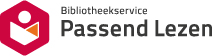 avonAvonturenromanbiogBiografieblinRoman over blindenbyblBijbelse romanchriChristelijk milieudeteDetectiveromandialRoman in dialectdierDierenlevendoktDoktersromanerotErotisch verhaalfamiFamilieromanfantFantasyfiloFilosofische romangehaRoman over gehandicaptengrieGriezelverhaalhistHistorische romanhomoRoman over homoseksualiteithumoHumoristische romanIndoIndonesisch milieuislaIslamitisch milieujeprJeugdproblemenjoodJoods milieukathRooms-katholiek milieukersKerstverhaalkindKinderlevenliefLiefdesromanliteLiteraire roman (klassiek/modern)meisMeisjesromannietOverige romans (niet ingedeeld)oorlOorlogsromanoudmOudere meisjesromanpaasPaasverhaalpoliPolitieke romanpornPornografische romanprotProtestants milieupsycPsychologische romanrassRoman over het rassenvraagstukrealRealistische romanreisReisverhaalschoSchoolverhaalsficScience fictionsintSinterklaasverhaalsociSociale romanspioSpionageromansporSportromansproSprookjesstrkStreek- en boerenromanthriThrillerverhVerhalen en novellenvrouVrouwenlevenwaarWaargebeurdwestWild-west romanzeelZeeleven